Wiskitki, dnia 18.04.2019 r.I.Z.271.3.2019SPECYFIKACJA ISTOTNYCH  WARUNKOW  ZAMÓWIENIAdla postępowania prowadzonego w trybie przetargu nieograniczonego o szacunkowej wartości zamówieniaPONIŻEJ KWOTY OKREŚLONEJ W PRZEPISACH WYDANYCH NA PODSTAWIE ART. 11 UST. 8USTAWY PRAWO ZAMÓWIEŃ PUBLICZNYCHpod nazwą:Przebudowa boiska przy Szkole Podstawowej w GuzowieZamawiający:Gmina WiskitkiUl. Kościuszki 1, 96-315 WiskitkiTel. 46 854 50 10 fax. 46 855 41 54Email: sekretariat@wiskitki.pl www.wiskitki.pl NIP 838-142-64-66 REGON 750148549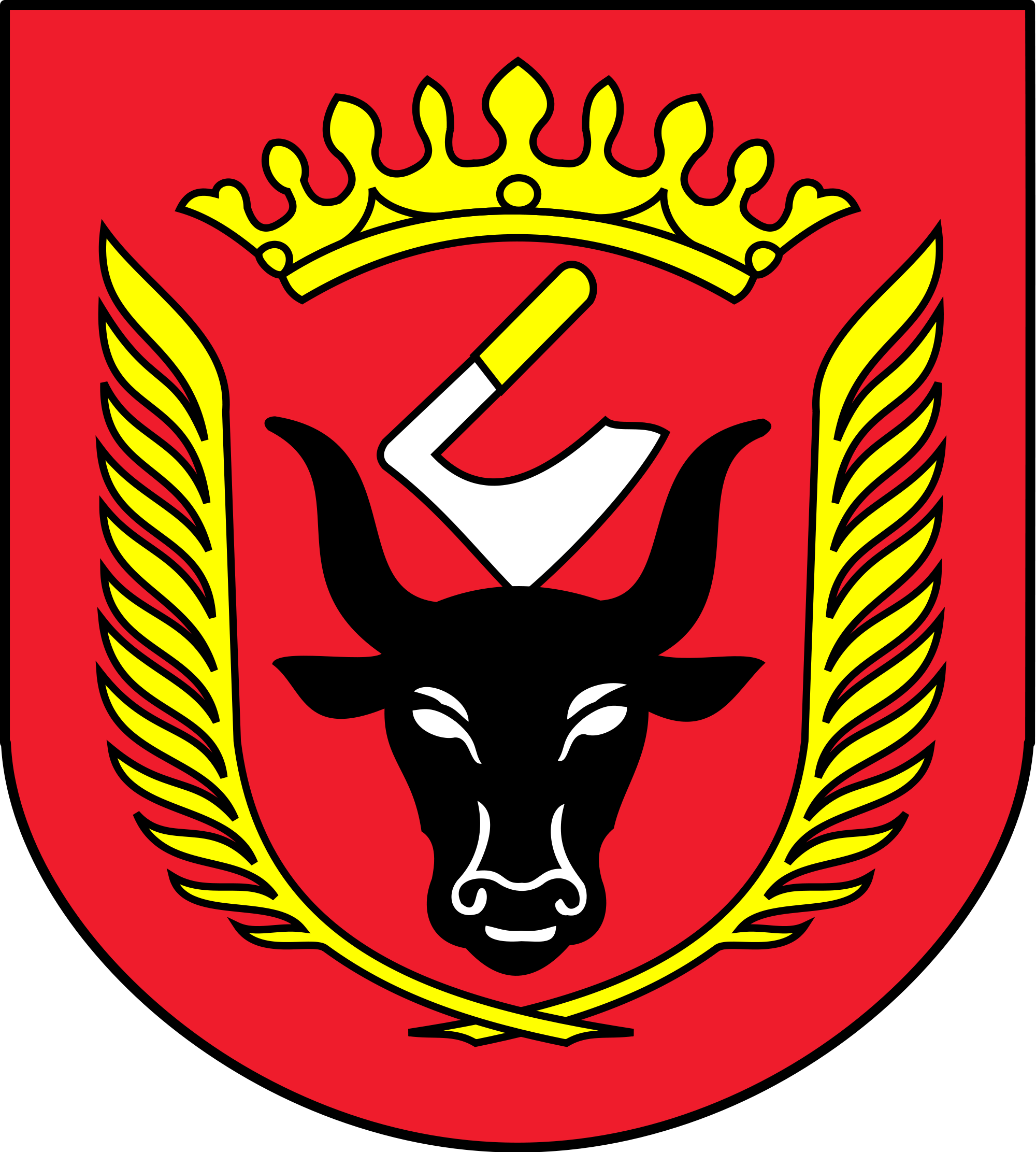 Zatwierdzam:Wójt Gminy Wiskitkimgr Rafał MituraRozdział INazwa oraz adres  ZamawiającegoZamawiający :Gmina Wiskitkiul. Kościuszki 196-315 Wiskitkistrona internetowa: http://www.wiskitki.plNIP   838-142-64-66REGON   750148549e-mail: sekretariat@wiskitki.pltel. 46 854 50 10, 46 854 50 37Oznaczenie postępowaniaPostępowanie przetargowe, którego częścią jest przedmiotowa specyfikacja istotnych warunków zamówienia zwana dalej siwz, oznaczone zostało znakiem I.Z.271.2.2019. Wykonawcy kontaktując się z Zamawiającym we wszystkich sprawach związanych z tym postępowaniem zobowiązani są podać wspomniane wyżej oznaczenie.Rozdział IITryb udzielenia zamówieniaTryb postępowania:Postępowanie  o udzielenie zamówienia  publicznego  na wykonanie  w/w zadania, zwane  dalej postępowaniem, jest prowadzone w trybie  przetargu nieograniczonego
na podstawie art. 10 ust 1 i art. 39  ustawy z dnia  29 stycznia 2004r. – Prawo zamówień publicznych  (tekst jednolity: Dz.U. z 2018 r. poz. 1986 ze zm.)  zwaną dalej „ustawą Pzp”.  Wartość zamówienia nie przekracza kwoty określonej w przepisach wydanych
na podstawie art. 11 ust 8. ustawy Pzp.Postępowanie prowadzone jest w ramach realizacji operacji typu „Kształtowanie przestrzeni publicznej” w ramach działania pn. „Podstawowe usługi i odnowa wsi na obszarach wiejskich” objętego Programem Rozwoju Obszarów Wiejskich na lata
2014-2020.W niniejszym postępowaniu Zamawiający zastosuje procedurę określoną
w art. 24aa ustawy  tj. dokona najpierw oceny ofert, a następnie zbadania czy Wykonawca, którego oferta została oceniona jako najkorzystniejsza, nie podlega wykluczeniu oraz spełnia warunki udziału w postępowaniu.W przypadku uchylenia się wybranego Wykonawcy od zawarcia umowy lub braku wniesienia przez niego zabezpieczenia należytego wykonania umowy, Zamawiający może zbadać czy nie podlega wykluczeniu oraz czy spełnia warunki udziału
w postępowaniu wykonawca, który złożył ofertę najwyżej ocenioną spośród pozostałych ofert. Zamawiający zaleca aby Wykonawcy przed złożeniem oferty dokonali wizji przyszłego terenu budowy.Zamawiający zakłada udzielenie przez Wykonawcę, co najmniej 36 miesięcznego (trzyletniego) okresu gwarancji na wykonane roboty w ramach przedmiotu zamówienia, który to okres może zostać przez Wykonawcę wydłużony o dodatkowe 24 miesiące (dwa lata). Zamawiający nie dopuszcza składania ofert częściowych.Zamawiający nie dopuszcza składania ofert wariantowych.Zamawiający nie przewiduje udzielenia zaliczek na poczet wykonania zamówienia.Zamawiający nie przewiduje wymagań, o których mowa w art. 29 ust. 4 ustawy Pzp.Zamawiający nie przewiduje zastrzeżenia, o którym mowa w art. 36a ust. 2 ustawy Pzp.Zamawiający nie przewiduje udzielenie zamówień dodatkowych , o których mowa
w art. 67 ust. 1 pkt 6) ustawy Pzp.Zamawiający nie przewiduje aukcji elektronicznej.Zamawiający nie przewiduje zawarcia umowy ramowej.Zamawiający nie przewiduje rozliczenia miedzy Zamawiającym a Wykonawcą
w walutach obcych.Zamawiający nie przewiduje zwrotu kosztów udziału w postępowaniu.Zamawiający nie przewiduje ustanowienia dynamicznego systemu zakupów.Wykonawca jest zobowiązany wskazać w ofercie części zamówienia, których wykonanie zamierza powierzyć podwykonawcom i podać firmy podwykonawców (jeżeli są znane).Zamawiający nie przewiduje możliwości złożenia ofert w postaci katalogów elektronicznych lub dołączenia katalogów elektronicznych do oferty, w sytuacji określonej w art. 10a ust.2 ustawy Pzp.Zamawiający nie przewiduje płatności częściowych za realizację.Informacja o ogłoszeniu przetargu:Ogłoszenie o zamówieniu przedmiotowego postępowanie zostało zamieszczone (miejsce i data publikacji):w biuletynie Zamówień Publicznych w dniu 18.04.2019 r. na tablicy ogłoszeń w siedzibie Zamawiającego w dniu 18.04.2019 r.w BIP-ie na stronie internetowej pod adresem: www.wiskitki.bip.net.pl w dniu 18.04.2019 r.Rozdział IIIOpis przedmiotu zamówieniaNazwy i kody Wspólnego Słownika zamówień (CPV):45000000-7 – Roboty budowlane45200000-9 – Roboty budowlane w zakresie wznoszenia kompletnych obiektów budowlanych lub ich części oraz roboty w zakresie inżynierii lądowej i wodnej45100000-8 – Przygotowanie terenu pod budowę3. Opis przedmiotu zamówieniaRodzaj zamówienia: Roboty budowlane3.1 PRZEDMIOTEM ZAMÓWIENIA pn. „Przebudowa boiska przy Szkole Podstawowej
w Guzowie” jest przebudowa boiska na działce nr ewid. 19/1 w obrębie geodezyjnym Guzów
w gminie Wiskitki, polegająca na pracach rozbiórkowych, renowacji płyty boiska z trawy
na nawierzchnię z poliuretanu oraz montażu osprzętu, m. in. ustawieniu obrzeży bezpiecznych bieżni
z rekultywacją nawierzchni bieżni na poliuretan, a także odbudowie nawierzchni dojść przy Sali oraz wzdłuż Sali sportowej z kostki brukowej.3.2 DANE LOKALIZACYJNEDziałka o Nr ewid. 19/1 położona w miejscowości Guzów, w obrębie geodezyjnym Guzów w gminie Wiskitki, stanowi własność gminy Wiskitki. Działka o Nr ewid. 19/1 jest ogrodzona
i zagospodarowana. Nie występują elementy zagospodarowania działki mogące stwarzać zagrożenie bezpieczeństwa i zdrowia ludzi. W obrębie działki znajduje się linia energetyczna napowietrzna 15kV, instalacja wodociągowa, kanalizacja sanitarna. Działka posiada zjazd z drogi krajowej nr 50.Działka zagospodarowana. Na działce znajduje się budynek Szkoły Podstawowej, szkolny plac zabaw, boisko szkolne z bieżnią i wybiegiem do skoku w dal oraz trybuny. Przez teren działki przebiega sieć wodociągowa i kanalizacji sanitarnej. Ciągi piesze utwardzone kostką brukową betonową. Teren działki o zbliżonych rzędnych wysokościowych. Na teren działki są 2 wejście poprzez furtki i bramę wjazdowa usytuowane od strony południowej działki tj ul. Łubieńskich oraz bramę od strony wschodniej tj. ul. Ogińskiego.Granicę wschodnią i południową stanowią droga publiczne, granicę zachodnią stanowi zabudowana działka po byłej Cukrowni, granicę północną stanowi rów melioracyjny. Modernizowane boisko znajduje się po północno-zachodniej stronie działki w nieprzekraczalnych liniach zabudowy w odległości 1,3m od granicy zachodniej działki oraz w odległości 1,6m najbardziej wysuniętym krawężnikiem bieżni. W wyniku modernizacji istniejące boisko zostanie przesunięte
w stronę zachodnią działki. Bieżnia zostanie poszerzona z 2,2m na 2,7m. Wybieg do skoku w dal zostanie usytuowany wewnątrz bieżni (dotychczas był wzdłuż granicy zachodniej przy bieżni). Boisko i bieżnia będą o nawierzchni poliuretanowej.Dla przedmiotowego obiektu występują warunki gruntowe proste, grunt jednorodny genetycznie
i litologicznie o poziomym układzie warstw, bez występowania niekorzystnych zjawisk geologicznych. Kategoria geotechniczna pierwsza. Poziom wód gruntowych poniżej 1,0m. Rzędna terenu w rejonie posadowienia wg mapy wynosi 99,30m n.p.m. Projektowany poziom płyty boiska
wg oznaczeń na Pt = 99,40m n.p.m. z dwustronnym spadkiem 0,5%.Obszar oddziaływania modernizowanego boiska szkolnego mieści się w całości na działce objętej opracowaniem. Projektowana budowa oraz sposób zagospodarowania terenu nie spowoduje ograniczenia w sposobie użytkowania lub zagospodarowania sąsiednich działek, nie wykracza poza obszar nieruchomości inwestora. Użytkowanie planowanej budowy jest zgodne z jego przeznaczeniem i nie będzie negatywnie wpływać na środowisko.3.3. ZAKRES ROBÓTW ramach robót zagospodarowania terenu objętych opracowaniem należy wykonać:roboty rozbiórkowerenowacja płyty boiskaustawienie obrzeży bezpiecznych bieżniodbudowa nawierzchni dojść przy sali oraz wzdłuż sali sportowej z kostki brukowej3.4. ZESTAWIENIE POWIERZCHNIPowierzchnia w granicach opracowania:powierzchnia całej działki: 6 608,00m2powierzchnia boiska: 1 245,00m2powierzchnia bieżni: 443,00m2powierzchnia projektowanych terenów utwardzonych: 165,00m23.5. WPŁYW ZAGOSPODAROWANIA DZIAŁEK NA OTOCZENIE:Projektowane zagospodarowanie działek nie tworzy zagrożeń dla środowiska naturalnego oraz higieny i zdrowia użytkowników. Projektowane obiekty nie zostały zaliczone do inwestycji mogących pogorszyć stan środowiska naturalnego. Obszar oddziaływania inwestycji mieści się w granicach obszaru objętego opracowaniem.3.6. INFORMACJA O WPISIE DO REJESTRU ZABYTKÓW:Teren inwestycji nie jest wpisany do rejestru zabytków.3.7. DANE O WPŁYWIE EKSPLOATACJI GÓRNICZEJ:Działki przeznaczone pod inwestycje nie są objęte obszarem eksploatacji górniczej.3.8. OPIS PRZEDMIOTÓW BUDOWYRoboty ziemne mogą być wykonywane ręcznie lub mechanicznie przy użyciu dowolnego sprzętu przeznaczonego do wykonywania zamierzonych robót, np.równiarki lub spycharki uniwersalne;walce statyczne, wibracyjne lub płyty wibracyjne.Roboty ziemne związane z wykonywaniem wykopów należy poprzedzić wykonaniem przekopów kontrolnych w celu zlokalizowania infrastruktury podziemnej w rejonie prowadzonych robót.Przed przystąpieniem do wykonywania wykopów przed budową obiektu należy sprawdzić zgodność rzędnych terenu z danymi podanymi w projekcie. W tym celu  wykonać kontrolny pomiar sytuacyjno-wysokościowy. W trakcie realizacji wykopów konieczne jest kontrolowanie warunków gruntowych.Bezpośrednio po profilowaniu podłoża należy przystąpić do zagęszczenia podłoża pod płytę boiska. Zagęszczenie podłoża należy kontynuować do osiągnięcia wskaźnika zagęszczenia gruntu
nie mniejszego niż Js = 0,95 wg próby Proctora.BOISKO WIELOFUNKCYJNEBoisko wielofunkcyjne o wymiarach 20 x 40 m nawierzchni z poliuretanu wyposażone w dwie bramki do piłki ręcznej, stojaki do piłki siatkowej oraz słupy z tablicami do koszykówki dostosowane do wymiennego demontażu na stałe przymocowane do podłoża za pomocą typowych tulei przytwierdzonych do stóp fundamentowych betonowych gwarantujących bezpieczne użytkowanie
wg zaleceń Producenta. Nawierzchnia boiska – zaprojektowano z poliuretanu ułożonego na warstwach wg opisu konstrukcji z liniami w kolorach ograniczających obszar poszczególnych boisk.NAWIERZCHNIA Z TRAWY NATURALNEJZiemia urodzajna (humus) na terenie istniejącym działki 19/1 będzie poddana rekultywacji w celu poprawienia właściwości gleby oraz możliwości zniwelowania terenu.Nie przewiduje się dowożenia ziemi z zewnątrz lecz jedynie przemieszczenie ziemi z korytowania
z pod chodnika na zewnętrzne obszary poza bieżnią i projektowaną płytą boiska.Ziemię z korytowania poddać segregacji i oczyszczeniu przed wbudowaniem w płytę boiska. Przed wbudowaniem ziemi sprawdzić jakościowe przygotowanie mieszanki. Nadmiar ziemi z płyty boiska
i bieżni wywieźć i zutylizować poza teren - w kalkulacji przyjęto wywóz samochodami samo wyładowczymi na odległość 0,5 km.NAWIERZCHNIA BOISKA WIELOFUNKCYJNEGO Z POLIURETANUPo usunięciu wierzchniej warstwy darni i ziemi urodzajnej na głębokość 35 cm należy teren wyrównać jako warstwę odsączającą ułożyć warstwę podbudowy z piasku 5 cm na nim ułożyć siatkę przeciw kretom i wykonać 2 warstwy podbudowy z tego warstwę dolną grubości 15 cm i warstwę górną grubości 10 cm z kruszyw łamanych, następnie cała powierzchnię wyrównać i zagęścić dla wykonania ułożenia warstwy z poliuretanu wg technologii zaleconej przez Producenta wybranego systemu. Przed ułożeniem poliuretanu osadzić tuleje dla montażu urządzeń sportowych tj bramek, słupków
do koszykówki i siatkówki. Przy wykonywaniu nawierzchni należy zwrócić szczególną uwagę
na prawidłowe wyprofilowanie podbudowy i zachowanie zaleconych w projekcie spadków.Po ułożeniu nawierzchni wykonać linie obrysowe poszczególnych boisk o wymiarach i w kolorze zalecanym przez normę w uzgodnieniu z Użytkownikiem.BIEŻNIAZaprojektowano bieżnię 3-torową, na bieżni przyjęto nawierzchnię poliuretanową.Do wykonania nawierzchni poliuretanowej należy:wybrać koryto głębokości 20-25cmwykonać podsypkę piaskową o grubości 5-10cmustawić krawężniki betonowe (bezpieczne z nakładką gumową) w kolorze brązowym
lub czerwonym na ławie betonowejwykonać warstwę dolną z betonu grubości 10cmwykonać warstwę górną z poliuretanu grubości 2,5cm w kolorze pomarańczowymwykonać linie wyznaczające tory bieżni.Bieżnia okólna 3-torowa składa się z torów szerokości 3x0,9m=2,70m. Linie dzielące bieżnię na tory wykonać szerokości 5cm w kolorze białym.CHODNIKI I UTWARDZENIAProjektuje się wewnętrzną komunikację, jako dojście do bieżni i do istniejących trybun, w postaci utwardzenia z kostki betonowej szarej grubości 6cm.Wg projektu część istniejącej kostki należy przełożyć. Brakujące powierzchnie uzupełnić nową kostką w kolorze dostosowanym do istniejącego.Kostkę układać na podsypce cementowo-piaskowej grubości 6cm na wcześniej przygotowanej podbudowie z piasku zagęszczonego do Is= 0,95. Wzdłuż chodnika obrzeża 8x30cm na betonowej ławie C 8/10.Każda warstwa konstrukcyjna powinna być zgłoszona do odbioru przez Inspektora. Wykonawca jest zobowiązany wykonać badania stopnia zgęszczenia wykonanej warstwy i dołączyć do protokołu odbioru.UWAGI I ZALECENIA KOŃCOWEWszystkie zastosowane materiały budowlane oraz elementy prefabrykowane powinny posiadać aktualne atesty, certyfikaty i dopuszczenia do stosowania, a ich montaż i eksploatacja zgodna
z wytycznymi producenta.Przed przystąpieniem do robót wykonawca jest zobowiązany do zapoznania się z dokumentacją budowlaną i winien dokonać wizji lokalnej obiektu w terenie.Po zakończeniu robót budowlanych należy uporządkować teren budowy.W sprawach nie określonych dokumentacją obowiązują:Warunku techniczne wykonywania i odbioru robót budowlanychNormy Polskiego Komitetu NormalizacyjnegoInstrukcje, wytyczne i warunki techniczne producentów i dostawców materiałów.W czasie realizacji projektu Wykonawca ma prawo przyjąć materiał lub technologię inne
od proponowanych w projekcie pod warunkiem, że będą posiadały one równą wartość techniczną, użytkową, estetyczną i będą spełniać wymagania użytkownika i Zamawiającego.Prace budowlane powinny być wykonane zgodnie z zasadami sztuki budowlanej oraz obowiązującymi przepisami i normami.W razie zaistnienia wątpliwości, co do sposobu prowadzenia robót, wykonawca powinien skontaktować się z projektantem.Wszystkie zastosowane materiały budowlane oraz elementy prefabrykowane powinny posiadać aktualne atesty, certyfikaty i dopuszczenia do stosowania, a ich montaż i eksploatacja zgodna
z wytycznymi producenta. Szczegółowy zakres  przedmiotu zamówieniaSzczegółowy zakres przedmiotu zamówienia z wyszczególnieniem pozycji tworzących zamówienie oraz wymagania Zamawiającego dotyczące parametrów technicznych określa dokumentacja projektowa załączona do niniejszej specyfikacji, przedmiary robót, kosztorys, projekt oraz specyfikacja techniczna wykonania i odbioru robót budowlanych oraz wzór umowy której projekt stanowi Załącznik nr 5 do SIWZ.Zamawiający informuje, iż przedmiary przekazane wykonawcom pełnią funkcję jedynie pomocniczą (informacyjną) przy kalkulacji ceny przy składaniu ofert przez Wykonawców.    Przygotowując oferty Wykonawcy powinni sprawdzić zgodność przedmiarów z pozostałymi częściami dokumentacji projektowej. Nie wniesienie zastrzeżeń przez Wykonawcę
w ww. zakresie skutkuje obowiązkiem wykonania przez Wykonawcę robót zgodnie
z dokumentacją techniczną i wiedzą techniczną zgodnie z art. 647 k.c. Przedmiot zamówienia został opisany zgodnie z art. 30 ust. 1 - 3 ustawy Pzp, jednakże Zamawiający informuje, że ilekroć w SIWZ lub załącznikach do SIWZ, określono jakikolwiek materiał, urządzenie lub wyrób poprzez podanie nazwy producenta lub w inny podobny sposób, który mógłby utrudnić uczciwa konkurencję, dopuszcza się dla tych materiałów, urządzeń lub wyrobów możliwość zastosowania rozwiązań równoważnych  tzn. przy zachowaniu tych samych norm i nie gorszych parametrów technicznych i jakościowych jakie wystąpiły w projekcie.Przyjęte typy materiałów i urządzeń (wskazane w załączniku nr 1 i 2 do SIWZ) zostały użyte wyłącznie przykładowo, w celu opisania przedmiotu zamówienia. Wykonawca uprawniony jest do przedstawienia w ofercie materiałów i urządzeń równoważnych, o nie gorszych parametrach. Wykonawca powinien określić ich parametry, celem wykazania, że spełniają warunki określone w opisie przedmiotu zamówienia. Rozwiązania równoważne, zgodnie
ze swoją definicją, muszą posiadać parametry oraz spełniać standardy nie gorsze niż produkty podane przykładowo.Wykonawca musi udowodnić Zamawiającemu, że proponowane urządzenie jest równoważne, przedstawiając np. wszelkie dokumenty, obliczenia, opinie etc. potwierdzające równoważność.Wykonawca zapewni obsługę geodezyjną w zakresie niezbędnym do prawidłowego wykonania robót objętych przedmiotowym zamówieniem oraz ich odbioru w szczególności w formie operatu kolaudacyjnego, wraz z  powykonawczą inwentaryzacją geodezyjną.Roboty musza być wykonywane zgodnie z obowiązującymi przepisami, w szczególności wymogami Prawa budowlanego Roboty muszą być wykonane zgodnie z zasadami wiedzy technicznej, należytą starannością
w ich wykonaniu, dobrą jakością, właściwą organizacją pracy oraz zachowaniem wymagań
i obowiązujących przepisów w szczególności bhp, ppoż, i branżowych tj. Specyfikacji Technicznej Wykonania i Odbioru Robót Budowlanych zgodnie z umową, której projekt stanowi załącznik nr 5 do niniejszej SIWZ.Użyte materiały oraz urządzenia musza mieć aktualne dokumenty, dopuszczające do stosowania w budownictwie, zgodnie z przepisami obowiązującymi w tym zakresie.Wykonawca robót ponosi odpowiedzialność za jakość wykonanych robót oraz zastosowanych materiałów.Wykonawca udzieli gwarancji na wykonane roboty budowlane na okres – minimum
36 miesięcy, liczone od dnia podpisania Protokołu ostatecznego odbioru przedmiotu zamówienia.Wykonawca jest odpowiedzialny z tytułu rękojmi za usuniecie wad prawnych i fizycznych robót oraz dostarczonych materiałów w okresie równym okresowi udzielonej gwarancji liczonym od dokonania czynności odbioru końcowego.Zamawiający zastrzega sobie wykonywać uprawnienia z tytułu rękojmi niezależnie od uprawnień wynikających z tytułu gwarancji.W przypadku zaproponowania krótszego okresu gwarancji oferta, jako nie spełniająca wymagań Zamawiającego zostanie odrzucona.Zaleca się dokonanie wizji lokalnej w miejscu realizacji przedmiotu zamówienia w celu uzyskania niezbędnych informacji dla poprawnego i kompletnego przygotowania oferty. Zamawiający zastrzega, iż w trakcie realizacji niniejszego zamówienia Wykonawca zobowiązany będzie w szczególności:pokrywać koszty pobieranych mediów (woda, energia elektryczna, ogrzewanie, itp.) zużytych przy wykonywaniu robót,  zabezpieczyć i oznakować teren budowy przez cały czas  trwania  realizacji  zadania oraz ponosić pełną odpowiedzialność za teren budowy od chwili przejęcia terenu budowy,
a po zakończeniu robót zewnętrznych  uporządkować teren budowy.zapewnić na własny koszt i we własnym zakresie kontener/kontenery na  składowanie  odpadów, gruzu i śmieci z placu budowy i na własny koszt zapewnić jego wywóz.zabezpieczyć pomieszczenia socjalne dla personelu Wykonawcy i podwykonawców.Szczegółowe obowiązki Wykonawcy określone zostały w Projekcie Umowy stanowiącej załącznik nr 5 do niniejszej SIWZ.Wymagania dot. zatrudnienia przez Wykonawcę lub podwykonawcę na podstawie umowy o pracę osób wykonujących czynności w zakresie realizacji zamówienia (art. 29 ust. 3a ustawy Pzp).Zamawiający wymaga zatrudnienia przez Wykonawcę lub Podwykonawcę na podstawie umowy o pracę, wszystkich osób wykonujących następujące czynności w zakresie realizacji zamówienia: prace ogólnobudowlane, prace drogowe, prace z branży elektrycznej – przez okres realizacji tych prac.Wykonawca zobowiązuje się, że pracownicy wykonujący czynności w zakresie jak wyżej, będą zatrudnieni na umowę o pracę w rozumieniu przepisów ustawy z dnia 26 czerwca
1974 r. – Kodeks pracy (Dz.U. z 2018 r., poz. 917 ze zm.).W trakcie realizacji zamówienia Zamawiający uprawniony jest do wykonywania czynności kontrolnych wobec Wykonawcy odnośnie spełniania przez Wykonawcę lub podwykonawcę wymogu zatrudnienia na podstawie umowy o pracę osób wykonujących czynności
w zakresie realizacji zamówienia. Zamawiający uprawniony jest w szczególności do:żądania oświadczeń i dokumentów w zakresie potwierdzenia spełniania ww. wymogu
i dokonywania ich oceny,żądania wyjaśnień w przypadku wątpliwości w zakresie potwierdzenia spełniania
ww. wymogu,przeprowadzania kontroli na miejscu wykonywania robót objętych zamówieniem.Każdorazowo na żądanie Zamawiającego, w terminie wskazanym przez Zamawiającego, nie krótszym niż 5 dni roboczych, Wykonawca zobowiązuje się przedłożyć do wglądu kopie umów o pracę zawartych przez Wykonawcę/Podwykonawcę z pracownikami wykonującymi czynności, o których mowa powyżej. W tym celu Wykonawca zobowiązany jest do uzyskania od pracowników zgody na przetwarzanie danych osobowych zgodnie
z przepisami o ochronie danych osobowych. Kopia umowy/umów powinna zostać zanonimizowana w sposób zapewniający ochronę danych osobowych pracowników, zgodnie z przepisami ustawy z dnia 29 sierpnia 1997 r. o ochronie danych osobowych
(tj. w szczególności bez, adresów, nr PESEL pracowników), jednakże informacje takie jak: imię i nazwisko, data zawarcia umowy, rodzaj umowy o pracę i wymiar etatu powinny być możliwe do zidentyfikowania i/lub poświadczoną za zgodność z oryginałem odpowiednio przez Wykonawcę lub podwykonawcę kopię dowodu potwierdzającego zgłoszenie pracownika przez pracodawcę do ubezpieczeń, zanonimizowaną w sposób zapewniający ochronę danych osobowych pracowników, zgodnie z przepisami ustawy z dnia
29 sierpnia 1997 r. o ochronie danych osobowych.Nieprzedłożenie przez Wykonawcę kopii umów zawartych przez Wykonawcę
z pracownikami wykonującymi czynności, o których mowa powyżej w terminie wskazanym przez Zamawiającego zgodnie punktem c) będzie traktowane jako niewypełnienie obowiązku zatrudnienia pracowników na podstawie umowy o pracę oraz może skutkować naliczeniem kar umownych w wysokości określonej w załączonym do SIWZ wzorze umowy, a także możliwością zawiadomienia Państwowej Inspekcji Pracy o podejrzeniu zastąpienia umowy o pracę z osobami wykonującymi pracę na warunkach określonych w art. 22 § 1 ustawy Kodeks Pracy, umową cywilnoprawną.Zamawiający zastrzega sobie możliwość kontroli zatrudnienia w/w osób przez cały okres realizacji wykonywanych przez nie czynności, w szczególności poprzez wezwanie do okazania dokumentów potwierdzających bieżące opłacanie składek i należnych podatków
z tytułu zatrudnienia w/w osób. Kontrola może być przeprowadzona bez wcześniejszego uprzedzenia Wykonawcy.Powyższy wymóg określony w punkcie 3.24 podpunkt c) dotyczy również podwykonawców lub dalszych podwykonawców wykonujących wskazane wyżej prace (art. 29 ust. 3a ustawy Pzp).Rozdział IVTermin wykonania zamówieniaPrzedmiot zamówienia realizowany będzie w terminie od dnia podpisania umowy do dnia
31 października 2019 r.Rozdział VWarunki udziału w postępowaniu oraz opis sposobu dokonywania oceny spełniania tych warunkówO udzielenie zamówienia mogą ubiegać się wykonawcy, którzy:nie podlegają wykluczeniu,spełniają warunki udziału w postępowaniu, określone przez Zamawiającego.Warunki udziału w postępowaniu:Kompetencje lub uprawnienia do prowadzenia określonej działalności zawodowej, o ile wynika to z odrębnych przepisów, w tym wymogi związane z wpisem do rejestru zawodowego lub handlowego – Zamawiający nie stawia warunku w tym zakresie.Sytuacja ekonomiczna lub finansowa – o udzielenie zamówienia mogą ubiegać się Wykonawcy, którzy wykażą, że są ubezpieczeni od odpowiedzialności cywilnej
w zakresie prowadzonej działalności gospodarczej związanej z przedmiotem zamówienia na kwotę nie mniejszą niż 850 000,00 zł (osiemset pięćdziesiąt tysięcy złotych). W przypadku ubiegania się o udzielenie niniejszego zamówienia przez dwóch lub więcej Wykonawców przedmiotowe dokumenty mogą być dołączone do oferty w imieniu wszystkich konsorcjantów (wspólnie). W przypadku gdy jakakolwiek wartość dotycząca ww. warunku wyrażona będzie w  walucie obcej, Zamawiający przeliczy tę wartość
w oparciu o średni kurs walut NBP dla danej waluty z daty wszczęcia postępowania
o udzielenie zamówienia publicznego (za datę wszczęcia postępowania Zamawiający uznaje datę umieszczenia ogłoszenia o zamówieniu w miejscu publicznie dostępnym w swojej siedzibie oraz na stronie internetowej). Jeżeli w tym dniu nie będzie opublikowany średni kurs NBP, Zamawiający przyjmie kurs średni z ostatniej tabeli przed wszczęciem postępowania.Zdolności techniczne lub zawodowe – o udzielenie zamówienia mogą ubiegać się Wykonawcy, którzy:posiadają niezbędną wiedzą i doświadczenie, tzn.: w okresie ostatnich 5 lat przed upływem terminu składania ofert, a jeżeli okres prowadzenia działalności jest krótszy
 – w tym okresie, wykonali co najmniej dwie roboty budowlane polegające na budowie, przebudowie, rozbudowie, odbudowie boiska sportowego o nawierzchni poliuretanowej oraz powierzchni łącznej minimum 1000 m2.dysponują osobami zdolnymi do realizacji zamówienia, Warunek ten zostanie spełniony gdy Wykonawca wykaże, że dysponuje osobami zdolnymi do wykonania zamówienia, posiadającymi kwalifikacje niezbędne
do wykonania zamówienia tj: ─- jedną osobą na stanowisko Kierownika Budowy, posiadającą uprawnienia budowlane do kierowania robotami budowlanymi bez ograniczeń, określone
w rozporządzeniu Ministra Infrastruktury i Rozwoju z dnia 11 września 2014 r.
w sprawie samodzielnych funkcji technicznych w budownictwie (Dz. U. z 2014 r.,
poz. 1278) lub uprawnienia obowiązujące wydane na podstawie wcześniej obowiązujących przepisów prawnych oraz posiadającą co najmniej 5-letnie doświadczenie zawodowe, w tym co najmniej 2-letnie doświadczenie zawodowe jako Kierownik Budowy. Zgodnie z art. 12a ustawy z dnia 7 lipca 1994 r. - Prawo budowlane (tekst jedn. Dz. U. z 2018 r. poz. 1202, 1276, 1496, 1669, 2245, z 2019 r. poz. 51,
z późn. zm.), Zamawiający uznaje również wymagane uprawnienia budowlane do kierowania robotami budowlanymi nabyte w innych niż Rzeczpospolita Polska państwach członkowskich Unii Europejskiej, państwach członkowskich Europejskiego Porozumienia o Wolnym Handlu (EFTA) - stronach umowy o Europejskim Obszarze Gospodarczym, Konfederacji Szwajcarskiej, na zasadach określonych w ustawie
z dnia 22 grudnia 2015 r. o zasadach uznawania kwalifikacji zawodowych nabytych
w państwach członkowskich Unii Europejskiej (Dz. U. z 2016 r., poz. 65).Zamawiający może, na każdym etapie postępowania, uznać, że wykonawca nie posiada wymaganych zdolności, jeżeli zaangażowanie zasobów technicznych lub zawodowych wykonawcy w inne przedsięwzięcia gospodarcze wykonawcy może mieć negatywny wpływ na realizację zamówienia.Sprawdzenie w/w warunków udziału w postępowaniu odbywać się będzie na podstawie przedłożonych przez Wykonawców dokumentów i oświadczeń wg zasady spełnia / nie spełnia.Warunek udziału w postępowaniu dotyczący niezbędnej wiedzy i doświadczenia, musi być spełniony:przez Wykonawcę samodzielnie, lub przez minimum jeden podmiot udostępniający wiedzę i doświadczenie (podwykonawcę) samodzielnie, lub w przypadku gdy o zamówienie ubiegać się będzie konsorcjum, jeden z konsorcjantów musi samodzielnie spełniać stawiany warunek. Nie jest dopuszczalne łączenie (sumowanie) wyżej wymaganego doświadczenia w ramach doświadczenia różnych podmiotów zaangażowanych w realizację różnych zamówień.Wykonawcy wspólnie ubiegający się o zamówienieWykonawcy mogą wspólnie ubiegać się o udzielenie zamówienia.Jeżeli wykonawcy wspólnie ubiegają się o udzielenie zamówienia, wykonawcy ustanawiają pełnomocnika do reprezentowania ich w postępowaniu o udzielenie zamówienia albo reprezentowania w postępowaniu i zawarcia umowy w sprawie zamówienia publicznego.Poleganie na zasobach podmiotów trzecichWykonawca może w celu potwierdzenia spełniania warunków udziału w postępowaniu,
w stosownych sytuacjach oraz w odniesieniu do konkretnego zamówienia, lub jego części, polegać na zdolnościach technicznych lub zawodowych lub sytuacji finansowej lub ekonomicznej innych podmiotów, niezależnie od charakteru prawnego łączących go z nim stosunków prawnych.Wykonawca, który polega na zdolnościach lub sytuacji innych podmiotów, musi udowodnić Zamawiającemu, że realizując zamówienie, będzie dysponował niezbędnymi zasobami tych podmiotów, w szczególności przedstawiając wraz z ofertą zobowiązanie tych podmiotów do oddania mu do dyspozycji niezbędnych zasobów na potrzeby realizacji zamówienia.Treść zobowiązania powinna bezspornie i jednoznacznie wskazywać na zakres zobowiązania innego podmiotu, określać czego dotyczy zobowiązanie oraz w jaki sposób i w jakim okresie będzie ono wykonywane.W odniesieniu do warunków dotyczących wykształcenia, kwalifikacji zawodowych lub doświadczenia, wykonawcy mogą polegać na zdolnościach innych podmiotów, jeśli podmioty te zrealizują roboty budowlane lub usługi, do realizacji których te zdolności są wymagane.
W takim przypadku zobowiązanie, o którym mowa w punkcie 6.1.4 SIWZ powinien zawierać wyraźne nawiązanie do uczestnictwa tego podmiotu w wykonaniu zamówienia jako podwykonawcy.Zamawiający ocenia, czy udostępniane wykonawcy przez inne podmioty zdolności techniczne lub zawodowe lub ich sytuacja finansowa lub ekonomiczna, pozwalają
na wykazanie przez wykonawcę spełniania warunków udziału w postępowaniu oraz bada, czy nie zachodzą wobec tego podmiotu podstawy wykluczenia, o których mowa
w art. 24 ust. 1 pkt 13–22 ustawy Pzp.Jeżeli zdolności techniczne lub zawodowe lub sytuacja ekonomiczna lub finansowa, podmiotu, na zasobach którego polega wykonawca, nie potwierdzają spełnienia przez wykonawcę warunków udziału w postępowaniu lub zachodzą wobec tych podmiotów podstawy wykluczenia, Zamawiający żąda, aby wykonawca w terminie określonym przez Zamawiającego: zastąpił ten podmiot innym podmiotem lub podmiotami lub,zobowiązał się do osobistego wykonania odpowiedniej części zamówienia, jeżeli wykaże wymagane zdolności techniczne lub zawodowe lub sytuację finansową lub ekonomiczną odpowiednio innych podmiotów lub własne.Wykonawca, który polega na sytuacji finansowej lub ekonomicznej innych podmiotów, odpowiada solidarnie z podmiotem, który zobowiązał się do udostępnienia zasobów,
za szkodę poniesioną przez Zamawiającego powstałą wskutek nieudostępnienia tych zasobów, chyba że za nieudostępnienie zasobów nie ponosi winy. Przesłanki wykluczenia wykonawcyZ postępowania wyklucza się Wykonawców, w stosunku do których zachodzą przesłanki opisane w art. 24 ust. 1 pkt 13-23 ustawy Pzp.Wykonawca, który podlega wykluczeniu na podstawie art. 24 ust. 1 pkt. 13 i 14 oraz 16-20 ustawy Pzp może przedstawić dowody na to, że podjęte przez niego środki są wystarczające do wykazania jego rzetelności, w szczególności udowodnić naprawienie szkody wyrządzonej przestępstwem lub przestępstwem skarbowym, zadośćuczynienie pieniężne
za doznaną krzywdę lub naprawienie szkody, wyczerpujące wyjaśnienie stanu faktycznego oraz współpracę z organami ścigania oraz podjęcie konkretnych środków technicznych, organizacyjnych i kadrowych, które są odpowiednie dla zapobiegania dalszym przestępstwom lub przestępstwom skarbowym lub nieprawidłowemu postępowaniu Wykonawcy. Przepisu powyższego nie stosuje się, jeżeli wobec Wykonawcy, będącego podmiotem zbiorowym, orzeczono prawomocnym wyrokiem sądu zakaz ubiegania się o udzielenie zamówienia oraz nie upłynął określony w tym wyroku okres obowiązywania tego zakazu.Wykonawca nie podlega wykluczeniu, jeżeli Zamawiający, uwzględniając wagę
i szczególne okoliczności czynu Wykonawcy, uzna za wystarczające przedstawione dowody.Ofertę Wykonawcy, który został wykluczony z postępowania uznaje się za odrzuconą zgodnie z dyspozycją art. 24 ust. 4 ustawy Pzp i nie jest rozpatrywana w trakcie oceny ofert.Zamawiający odrzuci ofertę jeżeli wystąpią przesłanki wynikające z treści art. 89 ust. 1,
art. 90 ust. 3 ustawy Pzp.Rozdział VIWykaz oświadczeń lub dokumentów, potwierdzających spełnianie warunków udziału w postępowaniu oraz brak podstaw wykluczeniaWykaz oświadczeń lub dokumentów, potwierdzających spełnianie warunków udziału
w postępowaniu oraz brak podstaw wykluczenia.Wraz z ofertą wykonawca składa aktualne na dzień składania ofert oświadczenia
w zakresie wskazanym przez Zamawiającego w ogłoszeniu o zamówieniu oraz
w załączniku nr 2 i 2a do SIWZ, stanowiące wstępne potwierdzenie, że wykonawca nie podlega wykluczeniu i spełnia warunki udziału w postępowaniu.W Oświadczeniach, o którym mowa w punkcie 6 a), Wykonawca, który zamierza powierzyć wykonanie części zamówienia podwykonawcom, zamieszcza informacje
o podwykonawcach w celu wykazania, że nie zachodzą wobec nich przesłanki
do wykluczenia z udziału w postępowaniu.W przypadku wspólnego ubiegania się o zamówienie przez Wykonawców Oświadczenie, o którym mowa w pkt. 6 a) każdy z Wykonawców składa odrębnie. Wykonawca, który powołuje się na zasoby innych podmiotów, w celu wykazania braku istnienia wobec nich podstaw do wykluczenia oraz spełnienia –w zakresie, w jakim powołuje się na ich zasoby – warunków udziału w postępowaniu zamieszcza informacje
o tych podmiotach w Oświadczeniach, o którym mowa w pkt  6 a).  Wykonawca, który polega na zdolnościach lub sytuacji innych podmiotów na podstawie art. 22a ustawy Pzp składa zobowiązanie tych podmiotów do oddania mu do dyspozycji niezbędnych zasobów na potrzeby realizacji zamówienia stanowiące załącznik nr 4 do SIWZ.Zamawiający, zgodnie z art. 24 aa ustawy przewiduje możliwość w pierwszej kolejności dokonania oceny ofert, a następnie zbadania czy Wykonawca, którego oferta została oceniona jako najkorzystniejsza nie podlega wykluczeniu oraz spełnia warunki udziału
w postępowaniu.Zamawiający przed udzieleniem zamówienia, wezwie Wykonawcę, którego oferta została najwyżej oceniona, do złożenia w wyznaczonym, nie krótszym niż 5 dni, terminie aktualnych na dzień złożenia oświadczeń lub dokumentów, potwierdzających okoliczności, o których mowa w art. 25 ust. 1 ustawy PZP.Jeżeli jest to niezbędne do zapewnienia odpowiedniego przebiegu postępowania
o udzielenie zamówienia, Zamawiający może na każdym etapie postępowania wezwać Wykonawców do złożenia wszystkich lub niektórych oświadczeń lub dokumentów potwierdzających, że nie podlegają wykluczeniu, spełniają warunki udziału
w postępowaniu, a jeżeli zachodzą uzasadnione podstawy do uznania, że złożone uprzednio oświadczenia lub dokumenty nie są już aktualne, do złożenia aktualnych oświadczeń lub dokumentów.Zgodnie z art. 26 ust. 6 ustawy Pzp Wykonawca nie jest obowiązany do złożenia oświadczeń lub dokumentów potwierdzających okoliczności, o których mowa
w art. 25 ust. 1 pkt 1 i 3 ustawy Pzp, jeżeli Zamawiający posiada oświadczenia lub dokumenty dotyczące tego wykonawcy lub może je uzyskać za pomocą bezpłatnych
i ogólnodostępnych baz danych, w szczególności rejestrów publicznych w rozumieniu ustawy z dnia 17 lutego 2005 r. o informatyzacji działalności podmiotów realizujących zadania publiczne (Dz. U. z 2014 r. poz. 114 oraz z 2016 r. poz. 352). W tym przypadku Wykonawca na wezwanie Zamawiającego, zamiast oświadczeń lub dokumentów dostępnych w formie elektronicznej pod określonymi adresami internetowymi ogólnodostępnych i bezpłatnych baz danych bądź oświadczeń lub dokumentów, które znajdują się w posiadaniu Zamawiającego, składa oświadczenie w którym wskazuje w jaki sposób są one dostępne dla Zamawiającego lub w jakim konkretnie postepowaniu zostały złożone, o ile są one aktualne.DOKUMENTY I OŚWIADCZENIA WYMAGANE OD WSZYSTKICH WYKONAWCÓW, KTÓRE NALEŻY ZŁOŻYĆ WRAZ Z OFERTĄWypełniony i podpisany kompletny formularz oferty (na wzorze druku wg załącznika Nr 1 do SIWZ).Oświadczenie Wykonawcy:o nie podleganiu wykluczeniu z postępowania (Załącznik nr 2 do SIWZ),o spełnianiu warunków udziału w postępowaniu (Załącznik nr 2a do SIWZ),Oświadczenie, o którym mowa w pkt 6.1.2. SIWZ Wykonawca zobowiązany jest złożyć
w formie pisemnej wraz z ofertą. Wzory treści oświadczeń stanowią załącznik do SIWZ.Pełnomocnictwo złożone w formie oryginału lub kopii poświadczonej notarialnie:w przypadku podpisywania oferty przez osoby nie wymienione w odpisie
z właściwego rejestru – pełnomocnictwo do podpisania oferty lub podpisania oferty
i zawarcia umowy,w przypadku podmiotów występujących wspólnie pełnomocnictwo podpisane przez upoważnionych przedstawicieli każdego z podmiotów występujących wspólnie,
do reprezentowania w postępowaniu o udzielenie zamówienia albo reprezentowania w postępowaniu i zawarcia umowy w sprawie zamówienia publicznego (zgodnie
z art. 23 ustawy).Zobowiązanie innego podmiotu, na zasobach którego polega Wykonawca, do oddania mu do dyspozycji niezbędnych zasobów na potrzeby realizacji zamówienia zgodnie
z art. 22a ustawy Pzp (jeśli dotyczy) (Załącznik Nr 4 do SIWZ – przykładowy wzór).W sytuacji gdy Wykonawca polega na zdolnościach lub sytuacji innych podmiotów na zasadach określonych w art. 22 a ustawy Pzp, zobowiązany jest udowodnić Zamawiającemu, iż będzie dysponował niezbędnymi zasobami w stopniu umożliwiającym należyte wykonanie zamówienia oraz udowodnić,  czy stosunek łączący Wykonawcę
z tymi podmiotami gwarantuje rzeczywisty dostęp do ich zasobów. 6.1.5.Wykaz cen z rozbiciem na poszczególne branże.6.1.6.  Dowód wniesienia wadium.UWAGA:W przypadku wspólnego ubiegania się o zamówienie przez wykonawców, oświadczenie składa każdy z wykonawców wspólnie ubiegających się o zamówienie.OŚWIADCZENIA, KTÓRE MA ZŁOŻYĆ KAŻDY WYKONAWCA W TERMINIE 3 DNI OD DNIA ZAMIESZCZENIA NA STRONIE INTERNETOWEJ INFORMACJI,
O KTÓREJ MOWA W ART. 86 UST 5 USTAWY PZP6.2.1 Zgodnie z art. 24 ust. 11 ustawy Pzp Wykonawca, w terminie 3 dni od zamieszczenia na stronie internetowej informacji, o której mowa w art. 86 ust. 5 ustawy Pzp, przekazuje Zamawiającemu oświadczenie o przynależności lub braku przynależności do tej samej grupy kapitałowej, o której mowa w art. 24 ust. 1 pkt 23 ustawy Pzp. Wraz ze złożeniem oświadczenia, wykonawca może przedstawić dowody, że powiązania z innym wykonawcą nie prowadzą do zakłócenia konkurencji w postępowaniu o udzielenie zamówienia.6.2.2 Wyżej wymienione oświadczenie należy złożyć w oparciu o zamieszczony na stronie internetowej Zamawiającego oświadczenie, zgodnie ze wzorem stanowiącym Załącznik
nr 3 do SIWZ.DOKUMENTY I OŚWIADCZENIA, KTÓRE MA ZŁOŻYĆ WYKONAWCA NA ŻĄDANIE ZAMAWIAJĄCEGO – dotyczy wykonawcy, którego oferta została najwyżej ocenionaW celu potwierdzenia spełniania przez Wykonawcę warunków udziału w postępowaniu O KTÓRYCH MOWA W ART. 25 UST. 1 PKT 1 USTAWY PZP– na wezwanie Zamawiającego, Wykonawca składa:wykaz robót budowlanych (Załącznik nr 6 do SIWZ) wykonanych nie wcześniej niż
w okresie ostatnich 5 lat przed upływem terminu składania ofert albo wniosków
o dopuszczenie do udziału w postępowaniu, a jeżeli okres prowadzenia działalności jest krótszy – w tym okresie, wraz z podaniem ich rodzaju, wartości, daty, miejsca wykonania
i podmiotów, na rzecz których roboty te zostały wykonane, z załączeniem dowodów określających czy te roboty budowlane zostały wykonane należycie, w szczególności informacji o tym czy roboty zostały wykonane zgodnie z przepisami prawa budowlanego
i prawidłowo ukończone, przy czym dowodami, o których mowa, są referencje bądź inne dokumenty wystawione przez podmiot, na rzecz, którego roboty budowlane były wykonywane, a jeżeli z uzasadnionej przyczyny o obiektywnym charakterze wykonawca nie jest w stanie uzyskać tych dokumentów – inne dokumenty,Dowody określające czy roboty budowlane wskazane w Wykazie robót budowlanych zostały wykonane należycie, w szczególności informacji o tym czy roboty zostały wykonane zgodnie
z przepisami prawa budowlanego i prawidłowo ukończone, przy czym dowodami, o których mowa, są referencje bądź inne dokumenty wystawione przez podmiot, na rzecz którego roboty budowlane były wykonywane, a jeżeli z uzasadnionej przyczyny o obiektywnym charakterze wykonawca nie jest w stanie uzyskać tych dokumentów - inne dokumenty.wykaz osób (załącznik nr 7 do SIWZ), skierowanych przez wykonawcę do realizacji zamówienia publicznego, w szczególności odpowiedzialnych za świadczenie usług, kontrolę jakości lub kierowanie robotami budowlanymi, wraz z informacjami na temat ich kwalifikacji zawodowych, uprawnień, doświadczenia i wykształcenia niezbędnych do wykonania zamówienia publicznego, a także zakresu wykonywanych przez nie czynności oraz informacją o podstawie do dysponowania tymi osobami,dokument potwierdzający że wykonawca jest ubezpieczony od odpowiedzialności cywilnej
w zakresie prowadzonej działalności związanej z przedmiotem zamówienia na sumę gwarancyjną określoną przez Zamawiającego w rozdziale V punkt 5.2.c) SIWZ.Uwaga: w przypadku, gdy Wykonawca polega na zdolnościach innych podmiotów w celu potwierdzenia spełniania warunków udziału w postępowaniu należy załączyć zobowiązania wymagane postanowieniami rozdz. VI pkt 6.1.4 siwz (wzór zobowiązania – stanowi załącznik
nr 4 do SIWZ).W celu potwierdzenia braku podstaw do wykluczenia Wykonawcy z udziału
w postępowaniu O KTÓRYCH MOWA W ART. 25 UST. 1 PKT 3 USTAWY PZP
 – na wezwanie Zamawiającego, Wykonawca składa:oświadczenia wykonawcy o braku wydania wobec niego prawomocnego wyroku sądu lub ostatecznej decyzji administracyjnej o zaleganiu z uiszczaniem podatków, opłat lub składek na ubezpieczenia społeczne lub zdrowotne albo w przypadku wydania takiego wyroku lub decyzji – dokumentów potwierdzających dokonanie płatności tych należności wraz
z ewentualnymi odsetkami lub grzywnami lub zawarcie wiążącego porozumienia w sprawie spłat tych należności (wzór dokumentu zawarty jest w Załączniku nr 9 do SIWZ);oświadczenia wykonawcy o braku orzeczenia wobec niego tytułem środka zapobiegawczego zakazu ubiegania się o zamówienia publiczne (wzór dokumentu zawarty jest w Załączniku nr 9 do SIWZ);oświadczenia wykonawcy o niezaleganiu z opłacaniem podatków i opłat lokalnych,
o których mowa w ustawie z dnia 12 stycznia 1991 r. o podatkach i opłatach lokalnych (tekst jedn. Dz. U. z 2018 r. poz. 1445 ze zm.) (wzór dokumentu zawarty jest w Załączniku
nr 9 do SIWZ);  6.3.3. Jeżeli wykonawca, w celu wykazania spełniania warunków udziału w postępowaniu polega
na zdolnościach technicznych lub zawodowych lub sytuacji finansowej lub ekonomicznej innych podmiotów na zasadach określonych w art. 22a, zobowiązany jest złożyć w odniesieniu do tych podmiotów dokumenty wymienione w punktach 6.3.2 SIWZ.6.3.4. Jeżeli wykonawca zamierza powierzyć wykonanie części zamówienia podwykonawcy, który nie jest podmiotem, na którego zdolnościach lub sytuacji wykonawca polega na zasadach określonych w art. 22a ustawy, zobowiązany jest złożyć w odniesieniu do tego podmiotu dokumenty wymienione w punktach 6.3.2 SIWZ.W przypadku Wykonawców wspólnie ubiegających się o udzielenie zamówienia, wówczas oświadczenia i dokumenty wymienione:w pkt 6.1.2, 6.2.1, 6.3.2 niniejszej specyfikacji winny być przedłożone przez każdego Wykonawcę (uczestnika oferty wspólnej),w pkt 6.1.4,  6.3.1 niniejszej specyfikacji winien przedłożyć w imieniu wszystkich Wykonawców ten lub ci spośród Wykonawców, którzy zapewnią spełnienie w całości lub
w części wymaganego warunku.Wykonawcy wspólnie ubiegający się o zamówienie winni ustanowić pełnomocnika
do reprezentowania ich w postępowaniu albo reprezentowania w postępowaniu i zawarcia umowy w sprawie zamówienia publicznego.Wszelkie rozliczenia dotyczące realizowanego zamówienia będą dokonywane wyłącznie
z pełnomocnikiem.W przypadku Wykonawców wspólnie ubiegających się o udzielenie zamówienia, żaden
z nich nie może podlegać wykluczeniu na podstawie art. 24 ust. 1 pkt 13-23 ustawy Pzp. 6.3.6. Jeżeli ofertę składałoby konsorcjum do oferty powinny być dołączone: pełnomocnictwo do reprezentowania podmiotów składających wspólnie ofertę, oraz zobowiązanie tych podmiotów, że w przypadku wygrania przetargu przed zawarciem umowy z Zamawiającym zawrą umowę
(i przekażą Zamawiającemu) zawierającą następujące zobowiązania:wskazanie podmiotów tworzących konsorcjum,określenie celu wspólnych działań jako: złożenie wspólnej oferty oraz zrealizowanie przedmiotu zamówienia,wskazanie zakresu obowiązków i działań każdego z uczestników konsorcjum  (z podaniem procentowego udziału w realizacji zamówienia),oznaczenie czasu trwania konsorcjum na okres nie krótszy niż okres realizacji przedmiotu zamówienia,stwierdzenie, iż każdy z członków konsorcjum odpowiada wobec Zamawiającego solidarnie,określenie sposobu prowadzenia spraw konsorcjum poprzez wskazanie podmiotu uprawnionego do czynności faktycznych wobec Zamawiającego (tzw. „lidera konsorcjum”),zakaz rozwiązania umowy konsorcjum poprzez jakiekolwiek działanie stron konsorcjum
do chwili ustania okresów rękojmi i gwarancji,zakaz zmiany uczestników konsorcjum.Do celów niniejszego przetargu dopuszcza się przedłożenie wymaganych dokumentów w formie odpisu lub kserokopii poświadczonej przez Wykonawcę za zgodność z oryginałem przez osobę podpisującą ofertę (poza pełnomocnictwem – oryginał lub kserokopia za zgodność potwierdzona notarialnie) i wadium  nie wnoszonym w gotówce (oryginał).  FORMA SKŁADANYCH OŚWIADCZEŃ I DOKUMENTÓW6.4.1	Oświadczenia, o których mowa w SIWZ dotyczące Wykonawcy i innych podmiotów,
na których zdolnościach lub sytuacji polega wykonawca na zasadach określonych w art. 22a ustawy Pzp oraz dotyczące podwykonawców, składane są w oryginale.Dokumenty, o których mowa w SIWZ, inne niż oświadczenia składane są w oryginale lub kopii poświadczonej za zgodność z oryginałem.Pełnomocnictwo składane jest w oryginale lub kopii poświadczonej notarialnie.Oświadczenie o przynależności lub braku przynależności do tej samej grupy kapitałowej
(art. 24 ust. 11 ustawy Pzp) składane jest w oryginale.Oświadczenia i dokumenty składane przez wykonawcę na wezwanie Zamawiającego powinny spełniać wymagania określone w rozporządzenia Ministra Rozwoju z 26.07.2016 r. w sprawie rodzajów dokumentów, jakich może żądać Zamawiający od wykonawcy w postępowaniu
o udzielenie zamówienia (Dz.U. z 2016 r. poz. 1126) oraz w ogłoszeniu o zamówieniu
i niniejszej SIWZ.Poświadczenia za zgodność z oryginałem dokonuje odpowiednio wykonawca, podmiot,
na którego zdolnościach lub sytuacji polega wykonawca, wykonawcy wspólnie ubiegający się o udzielenie zamówienia publicznego albo podwykonawca, w zakresie dokumentów, które każdego z nich dotyczą.Poświadczenie za zgodność z oryginałem następuje w formie pisemnej.Zamawiający może żądać przedstawienia oryginału lub notarialnie poświadczonej kopii dokumentu wyłącznie wtedy, gdy złożona kopia dokumentu jest nieczytelna lub budzi wątpliwości co do jej prawdziwości. Treść i forma pełnomocnictw musi być zgodna z odpowiednimi postanowieniami SIWZ.Dokumenty sporządzone w języku obcym składane są wraz z tłumaczeniem na język polskiJeżeli jest to niezbędne do zapewnienia odpowiedniego przebiegu postępowania o udzielenie zamówienia, Zamawiający może na każdym etapie postępowania wezwać wykonawców
do złożenia wszystkich lub niektórych oświadczeń lub dokumentów potwierdzających,
że nie podlegają wykluczeniu, spełniają warunki udziału w postępowaniu, a jeżeli zachodzą uzasadnione podstawy do uznania, że złożone uprzednio oświadczenia lub dokumenty
nie są już aktualne, do złożenia aktualnych oświadczeń lub dokumentów - art. 26 pkt 2f ustawy Pzp.Rozdział VIIInformacje o sposobie porozumiewania się Zamawiającego z Wykonawcami oraz przekazywania oświadczeń lub dokumentów, a także wskazanie osób uprawnionych do porozumiewania się z WykonawcamiInformacje o sposobie porozumiewania się Zamawiającego z Wykonawcami oraz przekazywania oświadczeń lub dokumentów, a także wskazanie osób uprawnionych do porozumiewania się z Wykonawcami.Zasady i formy przekazywania oświadczeń, wniosków i innych informacji:Wnioski, zawiadomienia, informacje oraz pytania przekazywane będą drogą elektroniczną.
W przypadku, gdy Wykonawca nie posiada poczty elektronicznej musi o tym poinformować Zamawiającego. W takiej sytuacji porozumiewanie będzie następowało z zachowaniem formy pisemnej.Wnioski, zawiadomienia oraz inne informacje oraz pytania do Zamawiającego przekazywane za pomocą poczty elektronicznej należy kierować na adres sekretariat@wiskitki.pl,
oraz do wiadomości osób uprawnionych do kontaktu z Wykonawcami. Adresy poczty elektronicznej, o których mowa podane zostały w punkcie 7.2 niniejszej specyfikacji.Wnioski, zawiadomienia oraz inne informacje oraz pytania do Zamawiającego przekazywane
z zachowaniem formy pisemnej należy kierować na adres Zamawiającego podany w punkcie 7.2 niniejszej specyfikacji.Strona, która otrzymuje wnioski, zawiadomienia oraz inne informacje pocztą elektroniczną, zobowiązana jest bez wezwania strony przekazującej do niezwłocznego potwierdzenia faktu ich otrzymania.Za datę powzięcia wiadomości uważa się dzień, w którym strony postępowania otrzymały informację za pomocą poczty elektronicznej.Zamawiający nie dopuszcza porozumiewania się z Wykonawcami za pomocą faksu.Wykonawca może zwrócić się do Zamawiającego o wyjaśnienie treści Specyfikacji Istotnych Warunków Zamówienia. Zamawiający jest obowiązany udzielić wyjaśnień niezwłocznie, jednak nie później niż:na 6 dni przed upływem terminu składania ofert,na 2 dni przed upływem terminu składania ofert – jeżeli wartość zamówienia jest mniejsza niż kwoty określone  przepisach wydanych na podstawie art. 11 ust. 8 ustawy Pzp – pod warunkiem, że wniosek o wyjaśnienie treści Specyfikacji Istotnych Warunków Zamówienia wpłynął do Zamawiającego nie później niż do końca dnia,
w którym upływa połowa wyznaczonego terminu składania ofert.Jeżeli wniosek o wyjaśnienie treści specyfikacji istotnych warunków zamówienia wpłynął po upływie terminu składania wniosku,  o którym mowa w punkcie 7.1.7, lub dotyczy udzielonych wyjaśnień, Zamawiający może udzielić wyjaśnień albo pozostawić wniosek bez rozpatrzenia.W szczególnie uzasadnionych przypadkach, przed terminem składania ofert, Zamawiający może zmienić treść SIWZ.O każdej ewentualnej zmianie Zamawiający powiadomi niezwłocznie każdego z uczestników postępowania. W przypadku, gdy zmiana powodować będzie konieczność modyfikacji oferty, Zamawiający przedłuży termin składania ofert i poinformuje o tym Wykonawców którym przekazano SIWZ oraz umieści na własnej stronie internetowej. W takim przypadku wszelkie prawa i zobowiązania wykonawcy i Zamawiającego odnośnie wcześniej ustalonych terminów będą podlegały nowemu terminowi.Zamawiający niezwłocznie odpowie, na zadane pytanie, przesyłając treść pytania i odpowiedzi wszystkim uczestnikom postępowania, bez ujawniania źródła zapytania oraz umieści taką informację na własnej stronie internetowej www.wiskitki.bip.net.pl .Zamawiający nie przewiduje zwołania zebrania wszystkich Wykonawców w celu wyjaśnienia treści SIWZ.Osoby uprawnione do porozumiewania się z WykonawcamiW zakresie przedmiotu zamówienia oraz  procedury przetargowej, osobami upoważnionymi
do kontaktów z Wykonawcami są: Konrad Gruza – (w godz. 900- 1500 w dni powszednie)	  e-mail: konrad.gruza@wiskitki.pl	 Łukasz Boczkowski – Kierownik Referatu ds. Inwestycji, Zamówień Publicznych i Ochrony Środowiska (w godz. 900- 1500 w dni powszednie)	e-mail: lukasz.boczkowski@wiskitki.plWnioski, zawiadomienia oraz inne informacje oraz pytania do Zamawiającego należy kierować:adres poczty elektronicznej: sekretariat@wiskitki.pladres do korespondencji: Urząd Gminy w Wiskitkachul. Kościuszki 196-315 Wiskitkiz dopiskiem:  dotyczy postępowania pn.: „Przebudowa boiska przy Szkole Podstawowej w Guzowie” nr sprawy: I.Z.271.3.2019Rozdział VIIIWymagania dotyczące wadiumWymagania dotyczące wadiumZamawiający wymaga od Wykonawców wniesienia wadium w wysokości 15 000,00 zł
(słownie złotych: piętnaście tysięcy złotych 00/100 groszy). Wadium wnosi się przed upływem terminu składania ofert.Wadium może być wnoszone (w zależności od wyboru Oferenta) w jednej lub kilku następujących formach:pieniądzu;poręczeniach bankowych lub poręczeniach spółdzielczej kasy oszczędnościowo-kredytowej,
z tym, że poręczenie kasy jest zawsze poręczeniem pieniężnym;gwarancjach bankowych;gwarancjach ubezpieczeniowych;poręczeniach udzielanych przez podmioty, o których mowa w art. 6b ust. 5 pkt 2 ustawy z dnia 9 listopada 2000 r. o utworzeniu Polskiej Agencji Rozwoju Przedsiębiorczości
(tekst jedn. Dz. U. z 2019 r. poz. 310 ze zm.).Kopie ww. form wadium powinny być załączone w ofercie i potwierdzone za zgodność
z oryginałem.Wadium wnoszone w pieniądzu wpłaca się przelewem na rachunek bankowy Zamawiającego:
56 9304 0002 0000 0648 2000 0040. Wadium wniesione w pieniądzu Zamawiający przechowuje na rachunku bankowym.Wadium wniesione w formie niepieniężnej Wykonawca zobowiązany jest złożyć przed terminem składania ofert w Dziale Księgowym /pokój 21/ w siedzibie Zamawiającego. Dokument gwarancji (bankowej lub ubezpieczeniowej) musi reprezentować nieodwołalną
i bezwarunkową gwarancję płatną na pierwsze pisemne żądanie Zamawiającego.Wykonawca, którego oferta nie będzie zabezpieczona wskazaną formą i wysokością wadium,
w tym również na przedłużony okres związania ofertą lub nie zgodzi się na przedłużenie okresu związania ofertą, zostanie przez Zamawiającego odrzucony z postępowania.Zgodnie z art. 46 ust. 1 ustawy Pzp Zamawiający zwraca wadium wszystkim Wykonawcom niezwłocznie po wyborze oferty najkorzystniejszej lub unieważnieniu postępowania z wyjątkiem Wykonawcy, którego oferta została wybrana, jako najkorzystniejsza z zastrzeżeniem ust. 8.12.Wykonawcy, którego oferta została wybrana, jako najkorzystniejsza, Zamawiający zwraca wadium niezwłocznie po zawarciu umowy w sprawie zamówienia publicznego oraz wniesieniu zabezpieczenia należytego wykonania umowy, jeżeli jego wniesienia żądano.Zamawiający zwraca niezwłocznie wadium, na wniosek Wykonawcy, który wycofał ofertę przed upływem terminu składania ofert.Zamawiający żąda ponownego wniesienia wadium przez Wykonawcę, któremu zwrócono wadium na podstawie art. 46 ust. 1 ustawy Pzp, jeżeli w wyniku ostatecznego rozstrzygnięcia odwołania jego oferta została wybrana, jako najkorzystniejsza. Wykonawca wnosi wadium
w terminie określonym przez Zamawiającego.Jeżeli wadium wniesiono w pieniądzu, Zamawiający zwraca je wraz z odsetkami wynikającymi
z umowy rachunku bankowego, na którym było ono przechowywane, pomniejszone o koszty prowadzenia rachunku bankowego oraz prowizji bankowej za przelew pieniędzy na rachunek bankowy wskazany przez wykonawcę.Zgodnie z art. 46 ust. 4a ustawy Zamawiający zatrzymuje wadium wraz z odsetkami, jeżeli wykonawca w odpowiedzi na wezwanie, o którym mowa w art. 26 ust. 3 i 3a ustawy Pzp,
z przyczyn leżących po jego stronie, nie złożył oświadczeń lub dokumentów potwierdzających okoliczności, o których mowa w art. 25 ust. 1 ustawy Pzp, oświadczenia, o którym mowa
w art. 25a ust. 1 ustawy Pzp, pełnomocnictw lub nie wyraził zgody na poprawienie omyłki,
o której mowa w art. 87 ust. 2 pkt 3 ustawy Pzp, co spowodowało brak możliwości wybrania oferty złożonej przez wykonawcę jako najkorzystniejszej.Zamawiający zatrzymuje wadium wraz z odsetkami również w przypadku określonym
w art. 46 ust. 5 ustawy Pzp tj., gdy Wykonawca, którego oferta została wybrana:odmówił podpisania umowy w sprawie zamówienia publicznego na warunkach określonych w ofercie;nie wniósł wymaganego zabezpieczenia należytego wykonania umowy;zawarcie umowy w sprawie zamówienia publicznego stało się niemożliwe przyczyn leżących po stronie Wykonawcy.Rozdział IXTermin związania ofertąTermin związania ofertą9.1   Wykonawca jest związany ofertą przez 30 dni –zgodnie z art. 85 ust 1 pkt 1 ustawy Pzp.9.2   Bieg terminu związania ofertą rozpoczyna się wraz z upływem terminu składania ofert.9.3  Wykonawca samodzielnie lub na wniosek Zamawiającego może przedłużyć termin związania ofertą, z tym że Zamawiający może tylko raz, co najmniej na 3 dni przed upływem terminu związania ofertą, zwrócić się do wykonawców o wyrażenie zgody na przedłużenie tego terminu o oznaczony okres, nie dłuższy jednak niż 60 dni–zgodnie z art. 85 ust.2 ustawy Pzp.9.4   Odmowa o której mowa w ust. 9.3, nie powoduje utraty wadium.9.5   Przedłużenie terminu związania ofertą jest dopuszczalne tylko z  jednoczesnym przedłużeniem okresu ważności wadium albo, jeżeli nie jest to możliwe, z wniesieniem nowego wadium
na przedłużony okres związania ofertą. Jeżeli przedłużenie terminu związania ofertą dokonywane jest po wyborze oferty najkorzystniejszej, obowiązek wniesienia nowego wadium lub jego przedłużenia dotyczy jedynie wykonawcy, którego oferta została wybrana jako najkorzystniejsza.	Rozdział XOpis sposobu przygotowania ofert10. Opis sposobu przygotowania ofertOferta wraz ze stanowiącymi jej integralną część załącznikami musi być sporządzona przez wykonawcę ściśle według postanowień SIWZ.Oferta musi być sporządzona według wzoru formularza oferty stanowiącego załącznik
do niniejszej SIWZ. Wykonawca może złożyć tylko jedną ofertę.Wykonawcy mogą wspólnie ubiegać się o udzielenie zamówienia. W takim przypadku wykonawcy ustanawiają pełnomocnika do reprezentowania ich w postępowaniu o udzielenie zamówienia albo reprezentowania w postępowaniu i zawarcia umowy w sprawie zamówienia publicznego. Jeżeli oferta Wykonawców wspólnie ubiegających się
o udzielenie zamówienia została wybrana, Zamawiający może żądać przed zawarciem umowy w sprawie zamówienia publicznego umowy regulującej współpracę tych Wykonawców.Oferta wraz z załącznikami musi być sporządzona w języku polskim i pod rygorem nieważności w formie pisemnej. Dokumenty sporządzone w języku obcym muszą być złożone wraz z tłumaczeniem na język polski.Zamawiający nie wyraża zgody na składanie ofert w postaci elektronicznej.Oferta powinna być napisana pismem maszynowym, komputerowym albo ręcznym
w sposób czytelny. Powinna być podpisana przez osobę upoważnioną/osoby upoważnione do reprezentowania wykonawcy.Zamawiający zaleca, aby:1) każda zapisana strona oferty wraz z załącznikami do oferty była kolejno ponumerowana. Każda strona oferty, która nie wymaga opatrzenia własnoręcznym podpisem, powinna być co najmniej parafowana przez osobę upoważnioną do podpisania oferty;2) wykonawcy wykorzystali do sporządzenia oferty załączniki stanowiące integralną część niniejszej SIWZ,Poprawki w ofercie muszą być naniesione czytelnie oraz opatrzone podpisem osoby podpisującej ofertę.Zamawiający informuje, że zgodnie z art. 96 ust. 3 ustawy Pzp, oferty składane
w postępowaniu o zamówienie publiczne są jawne i podlegają udostępnieniu od chwili ich otwarcia, z wyjątkiem informacji stanowiących tajemnicę przedsiębiorstwa w rozumieniu przepisów o zwalczaniu nieuczciwej konkurencji, jeżeli Wykonawca nie później,
niż w terminie składania ofert zastrzegł, że nie mogą one być udostępniane oraz wykazał,
że zastrzeżone informacje stanowią tajemnicę przedsiębiorstwa. Wykonawca nie może zastrzec informacji określonych w art. 86 ust. 4 ustawy Pzp, tj. nazwa (firma) wykonawcy, adres wykonawcy, informacje dotyczące ceny, terminu wykonania zamówienia, okresu gwarancji, warunków płatności zawarte w ofercie. Wykonawca ma obowiązek informacje stanowiące tajemnicę jego przedsiębiorstwa oznaczyć klauzulą: „Nie udostępniać. Informacje stanowią tajemnicę przedsiębiorstwa”.Zamawiający zaleca, aby informacje zastrzeżone jako tajemnica przedsiębiorstwa były przez wykonawcę złożone w oddzielnej wewnętrznej kopercie z oznakowaniem „Nie udostępniać. Informacje stanowią tajemnicę przedsiębiorstwa” lub spięte (zszyte) oddzielnie
od pozostałych, jawnych elementów oferty.Stosowne pełnomocnictwa należy złożyć w oryginale lub kopii poświadczonej notarialnie.Wykonawca jest zobowiązany wskazać w ofercie części zamówienia, które zamierza powierzyć podwykonawcom oraz zobowiązany jest do podania firm podwykonawców jeżeli są znane.Oferta musi zawierać:Formularz ofertowy (załącznik nr 1 do SIWZ);Oświadczenie z art  25a ust  1 ustawy Pzp /  podstawy wykluczenia (załącznik nr 2 do SIWZ);Oświadczenie z art  25a ust  1  ustawy Pzp / warunki udziału (załącznik nr 2a do SIWZ);pełnomocnictwa (jeżeli umocowanie osoby wskazanej w ofercie nie wynika z dokumentów rejestrowych);pełnomocnictwa  dla  lidera  konsorcjum  (jeśli  oferta  składana  jest  przez Wykonawców wspólnie ubiegających się o udzielenie zamówienia);(jeśli dotyczy) zobowiązania podmiotu trzeciego do udostępnienia zasobów – załącznik
nr 4 do niniejszej SIWZ.Wykaz cen z rozbiciem na poszczególne branże Dowód wniesienia wadium.Ofertę wraz z oświadczeniami i dokumentami należy umieścić w dwóch kopertach, złożyć w nieprzejrzystym, zamkniętym opakowaniu, w sposób gwarantujący zachowanie poufności jej treści oraz zabezpieczającej jej nienaruszalność do terminu otwarcia ofert.Koperta zewnętrzna oraz wewnętrzna-zawierające ofertę z załącznikami winne być zaadresowane do Zamawiającego na adres podany w rozdziale I w punkcie 1 niniejszej SIWZ, opatrzone nazwą i adresem Wykonawcy oraz oznaczone w sposób następujący: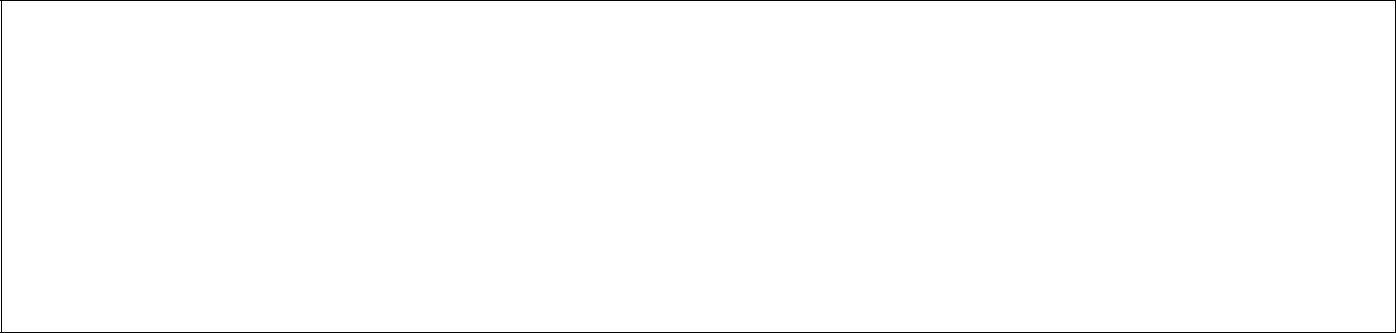 Oferta przetargowa„Przebudowa boiska przy Szkole Podstawowej w Guzowie”Nr postępowania: I.Z.271.3.2019Nie otwierać przed 6 maja 2019 r. godz. 11:30Na odwrocie koperty należy podać adres i nazwę wykonawcy składającego ofertę,                                  a także jego numer telefonu oraz faksu.Wykonawca może wprowadzić zmiany lub wycofać złożoną przez siebie ofertę wyłącznie przed terminem składania ofert i pod warunkiem, że przed upływem tego terminu Zamawiający otrzyma pisemne powiadomienie o wprowadzeniu zmian lub wycofaniu oferty. Wniosek o wycofanie lub zmianę oferty powinien zostać sporządzony w formie pisemnej
i podpisany przez Wykonawcę lub osobę posiadającą pisemne upoważnienie od Wykonawcy do dokonania powyższej czynności (w przypadku, gdy Wykonawcę reprezentuje pełnomocnik, do wniosku musi być załączony oryginał pełnomocnictwa lub jego kopia poświadczona przez notariusza lub osobę/y wystawiającą/e pełnomocnictwo) oraz doręczony Zamawiającemu pod rygorem nieważności na piśmie. Wniosek należy złożyć w zamkniętym nieprzezroczystym opakowaniu opisanym w sposób właściwy dla oferty, z dopiskiem odpowiednio WYCOFANIE / ZMIANA OFERTY, w miejscu i terminie właściwym dla składania ofert.Zamawiający odrzuci ofertę, jeżeli wystąpią okoliczności wskazane
w art. 89 ust. 1 ustawy Pzp.Zamawiający nie ponosi odpowiedzialności za zdarzenia wynikające z nienależytego oznakowania opakowania lub braku którejkolwiek z wymaganych informacji.Rozdział XIMiejsce oraz termin składania i otwarcia ofertMiejsce oraz termin składania i otwarcia ofertOferty można składać osobiście wyłącznie w dni robocze: w godzinach pracy Urzędu Gminy w Wiskitkach na adres:Urząd Gminy w Wiskitkachul. Kościuszki 1, 96-315 Wiskitki.Oferty można składać osobiście lub przesłać pocztą na adres Zamawiającego.
W takim przypadku za termin złożenia oferty uznaje się datę i godzinę potwierdzenia odbioru przesyłki przez Zamawiającego.Termin składania ofert upływa w dniu 06.05.2019 roku o godz. 11:00.W przypadku przesłania oferty  pocztą, należy umieścić ofertę w dwóch kopertach. Wskazane jest aby obydwie koperty były opisane nazwą i adresem Wykonawcy i adresowane 
na Zamawiającego.Złożone oferty mogą zostać wycofane lub zmienione przed ostatecznym upływem terminu składania ofert.Wniosek o wycofanie lub zmianę oferty powinien zostać sporządzony w formie pisemnej
i podpisany przez Wykonawcę lub osobę posiadającą pisemne upoważnienie od Wykonawcy do dokonania powyższej czynności (w przypadku, gdy Wykonawcę reprezentuje pełnomocnik, do wniosku musi być załączony oryginał pełnomocnictwa lub jego kopia poświadczona przez notariusza lub osobę/y wystawiającą/e pełnomocnictwo) oraz doręczony Zamawiającemu pod rygorem nieważności na piśmie. Wniosek należy złożyć w zamkniętym nieprzezroczystym opakowaniu opisanym w sposób właściwy dla oferty, z dopiskiem odpowiednio WYCOFANIE/ ZMIANA OFERTY, w miejscu i terminie właściwym dla składania ofert.Otwarcie złożonych ofert nastąpi w dniu 06.05.2019 roku o godz. 11:30 w lokalu Zamawiającego znajdującym się pod adresem:Urząd Gminy w Wiskitkach ul. Kościuszki 196-315 Wiskitkipok. Nr 20 (sala konferencyjna obok sekretariatu)Oferty otrzymane przez Zamawiającego po terminie zostaną zwrócone wykonawcy
na zasadach, o których mowa w art. 84 ust. 2 ustawy Pzp.Wykonawcy mogą uczestniczyć w jawnym otwarciu ofert. W przypadku nieobecności Wykonawcy przy otwieraniu ofert, Zamawiający na wniosek Wykonawcy prześle
mu informację z otwarcia ofert.Bezpośrednio przed otwarciem ofert Zamawiający poda kwotę, jaką zamierza przeznaczyć
na sfinansowanie zamówienia.W trakcie jawnego otwarcia ofert, Zamawiający poda do wiadomości zebranych zgodnie
z art. 86 ustawy:nazwy (firmy) oraz adresy Wykonawców, którzy złożyli oferty,informacje dotyczące ceny, terminu wykonania zamówienia, okresu gwarancji i warunków płatności zawartych w ofertach.Niezwłocznie po otwarciu ofert Zamawiający zamieści na swojej stronie internetowej pod adresem: www.wiskitki.bip.net.pl - w zakładce dotyczącej prowadzonego postępowania
 – informację z otwarcia ofert obejmującą informacje, o których mowa w ust. 11.1.10
i 11.1.11. W terminie 3 dni od dnia zamieszczenia na stronie internetowej Zamawiającego informacji,
o której mowa w art. 86 ust. 5 ustawy Pzp (tzw. informacji z otwarcia ofert), wykonawca składa w oryginale oświadczenie o przynależności albo braku przynależności do tej samej grupy kapitałowej, o której mowa w art. 24 ust. 1 pkt 23 ustawy. W przypadku przynależności do tej samej grupy kapitałowej wykonawca może wraz z oświadczeniem przedstawić dowody, że powiązania z innym wykonawcą nie prowadzą do zakłócenia konkurencji
w postępowaniu. Jeżeli wykonawcy wspólnie ubiegają się o zamówienie takie oświadczenie składa każdy z wykonawców wspólnie ubiegających się o zamówienie. Wzór oświadczenia stanowi załącznik nr 3 do niniejszej SIWZ.Rozdział XIIOpis sposobu obliczenia cenyOpis sposobu obliczenia ceny. Forma wynagrodzenia12.1.1. Obowiązującym wynagrodzeniem będzie wynagrodzenie ryczałtowe. Podana w ofercie cena musi być wyrażona w PLN (z dokładnością do dwóch miejsc po przecinku). Cena musi uwzględniać wszystkie wymagania niniejszej SIWZ oraz obejmować wszelkie koszty, jakie poniesie Wykonawca z tytułu należytej oraz zgodnej z obowiązującymi przepisami realizacji przedmiotu zamówienia.Założenia do obliczenia ceny oferty Cena oferty winna być wyrażona w złotych polskich (PLN).  Rozliczenia między Zamawiającym a Wykonawcą będą prowadzone w PLNNa koszty, o których mowa powyżej składać się będą między innymi koszty: wykonania wszelkich robót przygotowawczych, prac pomiarowych, wykończeniowych i porządkowych w tym wywozu i utylizacji odpadów, zorganizowania, zagospodarowania i późniejszej likwidacji placu budowy, ogrodzenia i zabezpieczenia placu budowy, zorganizowania
i utrzymania zaplecza budowy (woda, energia elektryczna, telefon, dozorowanie budowy itp.), oznakowanie i utrzymanie oznakowania na czas robót, koszty związane z odbiorami wykonanych robót w tym koszty niezbędnych badań laboratoryjnych i opinii, doprowadzeniem terenu do stanu pierwotnego po zakończeniu realizacji robót i innych czynności wynikających z umowy, jak również wszelkich innych niezbędnych do wykonania i prawidłowej eksploatacji przedmiotu zamówienia, a także koszt uzyskania wszelkich dokumentów i inne należności według stanu prawnego na dzień składania ofert nawet gdy obowiązek ich zapłaty bądź odprowadzenia obciążać będzie Zamawiającego.Jeżeli złożono ofertę, której wybór prowadziłby do powstania u Zamawiającego obowiązku podatkowego zgodnie z przepisami o podatku od towarów i usług, Zamawiający w celu oceny takiej oferty dolicza do przedstawionej w niej ceny podatek od towarów i usług, który miałby obowiązek rozliczyć zgodnie z tymi przepisami. Wykonawca, składając ofertę, informuje Zamawiającego, czy wybór oferty będzie prowadzić do powstania u Zamawiającego obowiązku podatkowego, wskazując nazwę (rodzaj) towaru lub usługi, których dostawa lub świadczenie będzie prowadzić do jego powstania, oraz wskazując ich wartość bez kwoty podatku.Powstanie obowiązku podatkowego u Zamawiającego może wynikać z takich okoliczności jak:wewnątrzwspólnotowe nabycie towarów,import usług lub towarów, z którymi wiąże się obowiązek doliczenia przez Zamawiającego przy porównywaniu cen ofertowych podatku od towarów i usług,mechanizm odwróconego obciążenia podatkiem VAT.Cena ofertowa winna uwzględniać wszystkie wymagania SIWZ obejmować wszystkie koszty związane z uzyskaniem przez wykonawcę przychodu z tytułu niniejszego zamówienia jak
np., koszty robót przygotowawczych, koszty utrzymania porządku w trakcie realizacji robót, koszt zorganizowania placu budowy, koszty obsługi geologicznej i geodezyjnej, wszelkie opłaty, narzuty, podatki, cła itp., wykonanie dokumentacji powykonawczej, wykonanie niezbędnych prób, badań, uzgodnień, nadzorów, wpięć, sprawdzeń, opinii, odbiorów, itp., ubezpieczenie budowy, wszelkie inne koszty (np. koszty robót wynikających z dokumentacji, a nie uwzględnione w przedmiarach robót.Zamawiający przyjmuje, iż Wykonawca uwzględnił w cenie ofertowej wszystkie wymagania i zobowiązania zawarte w dokumentacji projektowej załączonej do niniejszej specyfikacji, przedmiary robot oraz specyfikacja techniczna wykonania i odbioru  robót budowlanych, zgodnie z obowiązującymi normami i przepisami. Rozdział XIIIOpis kryteriów, którymi Zamawiający będzie się kierował przy wyborze oferty, wraz z podaniem wag tych kryteriów i sposobu oceny ofert.Opis kryteriów, którymi Zamawiający będzie się kierował przy wyborze oferty,
wraz z podaniem wag tych kryteriów i sposobu oceny ofert.Kryteria oceny ofert i ich znaczeniePrzy wyborze oferty dla każdej części zamówienia Zamawiający będzie się kierował poniżej opisanymi kryteriami, z przypisaniem im odpowiednio wag:Sposób oceny ofert w oparciu o kryteriaOcenie poddane zostaną oferty nie podlegające odrzuceniu.Zamawiający dokona oceny ofert w zakresie kryterium „Cena” na następujących zasadach:Podstawą oceny ofert w tym kryterium będzie cena brutto za wykonanie przedmiotu zamówienia, podana przez Wykonawcę w Formularzu ofertowym.Oferta najtańsza spośród ofert nie odrzuconych otrzyma 60 punktów.Pozostałe oferty proporcjonalnie mniej, według następującej formuły:Zamawiający dokona oceny ofert w zakresie kryterium „Okres gwarancji  udzielonej przez wykonawcę” na następujących zasadach:Podstawą oceny ofert w zakresie niniejszego kryterium będzie wyrażony w miesiącach okres gwarancji zaproponowany przez Wykonawcę w Formularzu ofertowym.Okres gwarancji  zaproponowany przez Wykonawcę nie może być krótszy,
niż 36 miesięcy pod rygorem odrzucenia oferty Wykonawcy jako oferty niezgodnej
ze specyfikacją istotnych warunków zamówienia.Zamawiający przyzna punkty za wydłużenie okresu gwarancji ponad wymagany minimalny okres (36 miesięcy), na następujących zasadach:Zamawiający udzieli zamówienia Wykonawcy, którego oferta zostanie oceniona jako najkorzystniejsza, tzn. uzyska najwyższą liczbę punktówZa najkorzystniejszą uznana zostanie oferta, która otrzyma największą ilość punktów rozumianą jako suma punktów przyznanych na podstawie kryteriów oceny ofert podanych w punkcie 13.1, a obliczonych zgodnie z zasadami określonymi w punktach 13.2, 
13.2.1-13.2.3Jeżeli nie będzie można wybrać oferty najkorzystniejszej z uwagi na to, że dwie lub więcej ofert będą przedstawiać taki sam bilans ceny i innych kryteriów oceny ofert, Zamawiający spośród tych ofert wybierze ofertę z najniższą ceną, a jeżeli zostaną złożone oferty o takiej samej cenie, Zamawiający wezwie Wykonawców, którzy złożyli te oferty, do złożenia
w terminie określonym przez Zamawiającego ofert dodatkowych.Rozdział XIVInformacje o formalnościach, jakie powinny zostać dopełnione po wyborze oferty w celu zawarcia umowy w sprawie zamówienia publicznegoInformacje o formalnościach, jakie powinny zostać dopełnione po wyborze oferty w celu zawarcia umowy w sprawie zamówienia publicznegoTermin zawarcia umowyZ wykonawcą, który złożył najkorzystniejszą ofertę zostanie podpisana umowa, której wzór stanowi załącznik nr 5 do niniejszej specyfikacji.Termin zawarcia umowy określony zostanie w informacji o wynikach postępowania.Termin zawarcia umowy może ulec zmianie w przypadku złożenia przez któregoś
z Wykonawców odwołania.O nowym terminie zawarcia umowy wybrany Wykonawca zostanie poinformowany
po zakończeniu postępowania odwoławczego.Inne postanowieniaOsoby reprezentujące Wykonawcę przy podpisywaniu umowy powinny posiadać ze sobą dokumenty potwierdzające ich umocowanie do podpisania umowy, o ile umocowanie
to nie będzie wynikać z dokumentów załączonych do oferty.Przed podpisaniem umowy Zamawiający zażąda od Wykonawcy dostarczenia zabezpieczenia należytego wykonania umowy, dokument ubezpieczenia, kserokopii uprawnień zawodowych osób biorących udział w realizacji zamówienia, o których mowa w punkcie 5.2.podpunkt c) niniejszej specyfikacji wraz z kserokopią zaświadczenia właściwego oddziału Izby Inżynierów Budownictwa potwierdzającą ich przynależność
do Izby (jeżeli dotyczy). Kserokopie te muszą być potwierdzone za zgodność z oryginałem przez Wykonawcę, Zamawiający żąda od Wykonawcy przygotowania i przedłożenia Zamawiającemu
w terminie 2 dni przed podpisaniem Umowy harmonogramu robót uzgodnionego
z Zamawiającym oraz kosztorysu ofertowego. Kosztorys ofertowy należy sporządzić metodą kalkulacji szczegółowej. W kosztorysie ofertowym należy określić ceny jednostkowe netto, ceny poszczególnych pozycji kosztorysu netto (stanowiące iloczyn ceny jednostkowej i ilości jednostek), cenę końcową kosztorysu netto (stanowiącą sumę pozycji kosztorysu), wartość podatku VAT w wysokości podanej w kosztorysie ofertowym, ogólną łączną cenę ofertową brutto stanowiącą cenę zamówienia.  Zamawiający w ciągu 7 dni może zgłosić uwagi do kosztorysu. Uwagi muszą być uwzględnione przez Wykonawcę w kosztorysie. Jeżeli oferta Wykonawców występujących wspólnie zostanie wybrana, Zamawiający zażąda przed zawarciem umowy w sprawie zamówienia publicznego, przedłożenia kserokopii umowy regulującej współpracę tych Wykonawców.Rozdział XVWymagania dotyczące zabezpieczenia należytego wykonania umowyWymagania dotyczące zabezpieczenia należytego wykonania umowy.Wysokość zabezpieczenia należytego wykonania umowy.Zamawiający będzie wymagał od Wykonawcy, którego oferta zostanie uznana
za najkorzystniejszą, złożenia zabezpieczenia należytego wykonania umowy w kwocie stanowiącej 10% ceny brutto podanej w jego ofercie.Termin oraz forma wnoszenia zabezpieczenia należytego wykonania umowy.Zabezpieczenie należytego wykonania umowy należy wnieść przed podpisaniem umowy lub najpóźniej w dniu jej podpisania. Zamawiający zastrzega sobie możliwość zgłoszenia uwag i odmowy przyjęcia zabezpieczenia jeżeli nie będzie ono spełniało wymagań niniejszej SIWZ. Zabezpieczenie można będzie wnieść w jednej lub kilku następujących formach:pieniądzu, przelewem na rachunek bankowy Zamawiającego:56 9304 0002 0000 0648 2000 0040, z dopiskiem:„Przebudowa boiska przy Szkole Podstawowej w Guzowie” znak: I.Z.271.3.2019Uwaga: Za termin wniesienia zabezpieczenia w formie pieniężnej przyjmuje się termin uznania na rachunku Zamawiającego,poręczeniach bankowych lub poręczeniach spółdzielczej kasy oszczędnościowo
 – kredytowej, z tym, że poręczenie kasy jest zawsze poręczeniem pieniężnym,gwarancjach bankowych,gwarancjach ubezpieczeniowych,poręczeniach udzielanych przez podmioty, o których mowa w art. 6b ust. 5 pkt 2 ustawy
z dnia 9 listopada 2000r. o utworzeniu Polskiej Agencji Rozwoju Przedsiębiorczości
(t.j. Dz. U. z 2019 r. poz. 310 ze zm.).Postanowienia dotyczące zabezpieczenia wnoszonego w formie innej niż pieniądzZabezpieczenie wnoszone w formie innej niż pieniądz należy złożyć w formie oryginału.Zamawiający nie wyraża zgody na tworzenie zabezpieczenia przez potrącenie z należności za częściowo wykonane roboty budowlane.W przypadku wnoszenia zabezpieczenia w inne formie niż pieniądz, treść dokumentu stanowiącego zabezpieczenie musi być zgodna z art. 151 Prawa zamówień publicznych, czyli Zamawiający wymaga, aby kwota pozostawiona na zabezpieczenie roszczeń z tytułu rękojmi za wady przedmiotu umowy wynosiła 30% wysokości zabezpieczenia.Jeżeli okres na jaki ma zostać wniesione zabezpieczenie przekracza 5 lat, zabezpieczenie
w pieniądzu wnosi się na cały ten okres, a zabezpieczenie w innej formie wnosi się na okres nie krótszy niż 5 lat, z jednoczesnym zobowiązaniem się wykonawcy do przedłużenia zabezpieczenia lub wniesienia nowego zabezpieczenia na kolejne okresy.W przypadku nieprzedłużenia lub niewniesienia nowego zabezpieczenia najpóźniej
na 30 dni przed upływem terminu ważności dotychczasowego zabezpieczenia wniesionego w innej formie niż w pieniądzu, Zamawiający zmienia formę na zabezpieczenie w pieniądzu, poprzez wypłatę kwoty z dotychczasowego zabezpieczenia.Wypłata, o której mowa w pkt 15.3.5, następuje nie później niż w ostatnim dniu ważności dotychczasowego zabezpieczenia.Zwrot zabezpieczenia nastąpi zgodnie z art. 151 ust. 1 i ust. 3 Prawa zamówień publicznych.Rozdział XVIIstotne dla stron postanowienia, które zostaną wprowadzone do treści zawartej umowy w sprawie zamówienia publicznegoIstotne dla stron postanowienia, które zostaną wprowadzone do treści zawartej umowy
w sprawie zamówienia publicznego16.1.1. Zamawiający wymaga od wybranego wykonawcy zawarcia umowy na warunkach określonych we wzorze umowy.16.1.2. Wzór umowy, stanowiący załącznik nr 5 do SIWZ, zawiera wszystkie istotne postanowienia, które zostaną uwzględnione w umowie w sprawie zamówienia publicznegoInformacje o obowiązku osobistego wykonania przez Wykonawcę kluczowych części zamówienia.Zamawiający nie określa kluczowych części zamówienia, które Wykonawca winien wykonać siłami własnymi.Wymagania dotyczące umów o podwykonawstwo.Umowa o podwykonawstwo, której przedmiotem są roboty budowlane musi zawierać postanowienia dotyczące:Szczegółowego określenia zakresu zlecanych podwykonawcy robót budowlanych wraz
z oświadczeniem podwykonawcy, iż zapoznał się on z dokumentacją techniczną oraz warunkami realizacji zamówienia i nie wnosi do nich żadnych uwag.Terminu płatności za wykonane roboty budowlane, który nie może być dłuższy niż 30 dni od dnia doręczenie wykonawcy faktury lub rachunku, potwierdzającego wykonanie zleconej podwykonawcy roboty budowlanej.Obowiązku przedłożenia Zamawiającemu przez podwykonawcę zamierzającego zawrzeć umowę o podwykonawstwo, której przedmiotem są roboty budowlane, projektu tej umowy, a także projektu jej zmiany, wraz ze zgodą Wykonawcy na zawarcie umowy
o podwykonawstwo zgodnej z projektem umowy lub jej zmiany.Obowiązku przedłożenia Zamawiającemu przez podwykonawcę poświadczonej
za zgodność z oryginałem kopii zawartej umowy o podwykonawstwo lub jej zmiany,
w terminie do 7 dni od jej zawarcia z wyłączeniem umów o podwykonawstwo, o których mowa w punkcie 18.2 niniejszej specyfikacji.Terminu na zgłoszenie przez Zamawiającego zastrzeżeń do projektu umowy
o podwykonawstwo, której przedmiotem są roboty budowlane, a także projektu jej zmiany, lub sprzeciwu do umowy o podwykonawstwo, której przedmiotem są roboty budowlane lub jej zmiany – termin ten nie może być krótszy niż 7 dni od daty przedłożenia Zamawiającemu odpowiednio: projektu umowy, projektu zmiany umowy, poświadczonej za zgodność z oryginałem kopii zawartej umowy lub jej zmiany.Zastrzeżenia, że podwykonawca bez zgody Zamawiającego nie ma prawa dokonywania cesji wierzytelności wynikającej z zawartej umowy o podwykonawstwo.Jeżeli przedłożony Zamawiającemu projekt umowy lub jej zmiany lub poświadczona
za zgodność z oryginałem kopia zawartej umowy o podwykonawstwo lub jej zmiana, której przedmiotem są roboty budowlane nie będzie spełniała warunków, o których mowa w punktach 18.1.1 – 18.1.6 niniejszej specyfikacji Zamawiający w terminie 7 dni
od przedłożenia mu odpowiednio projektu lub poświadczonej za zgodność z oryginałem kopii zawartej umowy lub jej zmiany:zgłosi pisemne zastrzeżenia do projektu umowy lub jej zmiany,zgłosi pisemny sprzeciw do zawartej umowy lub jej zmiany.Postanowienia zawarte w punktach 18.1.1 – 18.1.7 mają zastosowanie również do umów
o podwykonawstwo zawieranych przez podwykonawców lub dalszych podwykonawcówPozostałe wymaganiaJeżeli powierzenie podwykonawcy wykonania części zamówienia na roboty budowlane lub usługi następuje w trakcie jego realizacji, Wykonawca na żądanie Zamawiającego zobowiązany jest złożyć w odniesieniu do tego podmiotu dokumenty, o których mowa
w pkt 6.3.2 potwierdzające brak podstaw wykluczenia wobec tego podwykonawcy.Jeżeli Zamawiający stwierdzi, że wobec danego podwykonawcy zachodzą podstawy wykluczenia, Wykonawca obowiązany jest zastąpić tego podwykonawcę lub zrezygnować z powierzenia wykonania części zamówienia podwykonawcy.Zapisy pkt 18.2.1 i 18.2.2 stosuje się wobec dalszych podwykonawców.Pouczenie o środkach ochrony prawnejPouczenie o środkach ochrony prawnej przysługujących wykonawcy w toku postepowania o  udzielenie zamówienia.19.1.2. Wykonawcy, a także innemu podmiotowi, jeżeli ma lub miał interes w uzyskaniu zamówienia oraz poniósł lub może ponieść szkodę w wyniku naruszenia przez Zamawiającego przepisów ustawy Prawo zamówień publicznych  przysługują środki  ochrony prawnej określone w Dziale VI ustawy Prawo zamówień publicznych.19.1.3. Ponieważ szacowana wartość zamówienia jest poniżej kwoty określonej w przepisach wydanych na podstawie art. 11 ust. 8 ustawy Prawo zamówień publicznych, wykonawcom przysługuje odwołanie wyłącznie wobec czynności (art. 180 ust. 2 ustawy Pzp):1)	 określenia warunków udziału w postępowaniu,2)	 wykluczeniu odwołującego z postępowania o udzielenie zamówienia,3)	 odrzucenie oferty odwołującego,4)	opisu przedmiotu zamówienia,5)	wyboru najkorzystniejszej oferty.19.1.4. Odwołanie wnosi się do Prezesa Krajowej Izby Odwoławczej w terminach określonych w art. 182 ustawy Prawo zamówień publicznych.19.1.5 Stosownie do art. 181 ust. 1 ustawy Pzp Wykonawca może w terminie przewidzianym
do wniesienia odwołania poinformować Zamawiającego o niezgodnej z przepisami ustawy Pzp czynności podjętej przez niego lub zaniechaniu czynności, do której jest on zobowiązany na podstawie ustawy, na które nie przysługuje odwołanie.Unieważnienie postępowania16.1. Zamawiający unieważnia postępowanie w przypadkach, gdy:nie złożono żadnej oferty niepodlegającej odrzuceniu albo nie wpłynął żaden wniosek
o dopuszczenie do udziału w postępowaniu od oferenta niepodlegającego wykluczeniu,
z zastrzeżeniem pkt 2) i 3); cena najkorzystniejszej oferty lub oferta z najniższą ceną przewyższa kwotę która Zamawiający zamierza przeznaczyć na sfinansowanie zamówienia. w przypadkach, o których mowa w art. 91 ust. 5 ustawy pzp, zostały złożone oferty dodatkowe o takiej samej cenie;wystąpiła istotna zmiana okoliczności powodująca, że prowadzenie postępowania
lub wykonanie zamówienia nie leży w interesie publicznym, czego nie można było wcześniej przewidzieć;postępowanie obarczone jest niemożliwą do usunięcia wadą uniemożliwiającą zawarcie niepodlegającej unieważnieniu umowy w sprawie zamówienia publicznego. Zamawiający może unieważnić postępowanie o udzielenie zamówienia, jeżeli środki pochodzące z budżetu Unii Europejskiej oraz niepodlegające zwrotowi środki z pomocy udzielonej przez państwa członkowskie Europejskiego Porozumienia o Wolnym Handlu (EFTA), które Zamawiający zamierzał przeznaczyć na finansowanie całości lub części zamówienia, nie zostały mu przyznane, a możliwość unieważnienia została przewidziana w ogłoszeniu o zamówieniu.16.2.	W zawiadomieniu o unieważnieniu postępowania Zamawiający poda przyczyny faktyczne i prawne unieważnienia. 16.3.  Zawiadomienie zostanie przesłane wszystkim Oferentom. Pozostałe informacje i postanowieniaAdres poczty elektronicznej oraz strony internetowej Zamawiającego znajduje się w punkcie 1.1. Adresy poczty elektronicznej osób upoważnionych do kontaktu z Wykonawcami znajdują się w punkcie 7.2 niniejszej specyfikacji.Rozliczenia pomiędzy Zamawiającym a Wykonawcą zamówienia odbywać się będą w złotych polskich. Zamawiający nie przewiduje rozliczeń w walutach obcych.W przypadku przedkładania przez Wykonawcę dokumentów zawierających informacje podane w walucie innej niż PLN, Zamawiający w stosownych przypadkach dokona ich przeliczenia na PLN na podstawie średniego kursu walut podanego przez NBP (Tabela A) z dnia ukazania się ogłoszenia o niniejszym postępowaniu w Biuletynie Zamówień Publicznych.KLAUZULA INFORMACYJNAdotycząca przetwarzania danych osobowych na podstawie art. 13 Ogólnego Rozporządzenia        o ochronie danych osobowych z dnia 27 kwietnia 2016 roku (Dz. Urz. UE L 119 z 04.05.2016)1.Administrator Danych Osobowych:Administratorem Danych Osobowych, czyli podmiotem decydującym o tym, jak będą wykorzystywane Państwa dane osobowe jest Urząd Gminy Wiskitki w imieniu którego działa Wójt. Kontakt z Wójtem Gminy:drogą papierową na adres: ul. Kościuszki 1, 96-315 Wiskitki oraz  mailowo: sekretariat@wiskitki.pl2. Inspektor Ochrony Danych Osobowych:W celu zagwarantowania bezpieczeństwa Państwa danych osobowych wyznaczono Inspektora Ochrony Danych Osobowych (IOD), z którym można się kontaktować w sprawach dotyczących swoich danych osobowych wysyłając maila na adres: inspektorrodo@wiskitki.pl3. Cele przetwarzania i podstawa prawna przetwarzania Pani/Pana dane osobowe będą przetwarzane na podstawie art. 6 ust. 1. lit. od a) do e)
i art. 9 ust. 2 lit. a i g RODO w związku z art. 7 ust. 1 i art. 8 ust. 1, 2, 2a ustawy z dnia
8 marca 1990 roku o samorządzie gminnym oraz przepisów szczególnych, jedynie w celu i zakresie niezbędnym do realizacji zadań Gminy Wiskitki:1) zgodnie z art. 6 ust 1 lit. od a) do e) RODO Państwa dane osobowe będą przetwarzane zgodnie       z prawem, jeśli spełniony jest co najmniej jeden z poniższych warunków: a) osoba, której dane dotyczą wyraziła zgodę na przetwarzanie swoich danych osobowych
w jednym lub większej liczbie celów,b) przetwarzanie jest niezbędne do wykonania umowy, której stroną jest osoba, której dane dotyczą, lub do podjęcia działań przed zawarciem umowy,c) przetwarzanie jest niezbędne do wypełnienia obowiązku prawnego ciążącego na Administratorze Danych,d) przetwarzanie jest niezbędne do ochrony żywotnych interesów osoby, której dane dotyczą, lub innej osoby fizycznej,e) przetwarzanie jest niezbędne do wykonania zadania realizowanego w interesie publicznym lub w ramach sprawowania władzy publicznej powierzonej administratorowi,2) zgodnie z art. 9 ust 2 lit. a) i g) RODO Państwa dane osobowe mogą być przetwarzane, jeśli spełniony jest jeden z poniższych warunków: a) osoba, której dane dotyczą wyraziła zgodę na przetwarzanie swoich danych osobowych      w jednym lub kilku konkretnych celach; b) przetwarzanie jest niezbędne ze względów związanych z ważnym interesem publicznym na podstawie przepisów prawa.4. Okres przechowywania Państwa danych osobowych Pani/Pana dane osobowe będą przechowywane przez okres niezbędny do realizacji celów określonych w pkt 3 i określonych w przepisami prawa, a w szczególności Rozporządzeniem Prezesa Rady Ministrów z dnia 18 stycznia 2011 roku w sprawie instrukcji kancelaryjnej, jednolitych rzeczowych wykazów akt oraz instrukcji w sprawie organizacji i zakresu działania archiwów zakładowych,
a tym samym okres przechowywania uzależniony jest od załatwianej sprawy oraz od danej kategorii archiwalnej. 5. Odbiorcy Twoich danychOdbiorcami Pani/Pana danych będą:a) podmioty przetwarzające dane w naszym imieniu, uczestniczące w wykonywaniu czynności na naszą rzecz na podstawie stosownych umów podpisanych z Administratorem Danych Osobowych.b) inne podmioty uprawnione na podstawie przepisów prawa tj.: organy władzy publicznej oraz podmioty wykonujące zadania publiczne lub działające na zlecenie organów władzy publicznej,                    w zakresie i celach, które wynikają z przepisów prawa powszechnie obowiązującego. W przypadku kontaktu w formie tradycyjnej odbiorcą będzie Poczta Polska. W przypadku komunikacji drogą elektroniczną odbiorcą Państwa danych osobowych będzie operator poczty elektronicznej.6. Prawa związane z przetwarzaniem danych osobowychW związku z przetwarzaniem danych osobowych przysługują Pani/Panu następujące uprawnienia: a) prawo dostępu do danych osobowych, b) prawo do żądana sprostowania (poprawienia) danych osobowych – w przypadku, gdy dane są nieprawidłowe lub niekompletne,c) prawo do żądania usunięcia danych osobowych, w przypadku gdy: dane nie są już niezbędne do celów, dla których były zebrane lub w inny sposób przetwarzane, osoba, której dane dotyczą wniosła sprzeciw wobec przetwarzania danych osobowych, osoba, której dane dotyczą wycofała zgodę na przetwarzanie danych osobowych, która jest podstawą przetwarzania danych i nie ma innej podstawy prawnej przetwarzania danych, dane osobowe przetwarzane są niezgodnie z prawem,dane osobowe muszą być usunięte w celu wywiązania się z obowiązku prawnego. d) prawo do żądania ograniczenia przetwarzania danych osobowych - w przypadku gdy: osoba, której dane dotyczą kwestionuje prawidłowość danych, przetwarzanie danych jest niezgodne z prawem, a osoba, której dane dotyczą, sprzeciwia usunięcia danych, żądając w zamian ograniczenia,Administrator nie potrzebuje już danych dla swoich celów, ale osoba, której dane dotyczą, potrzebuje ich do ustalenia, obrony lub dochodzenia roszczeń, osoba, której dane dotyczą, wniosła sprzeciw wobec przetwarzania danych, do czasu ustalenia czy prawnie uzasadnione podstawy po stronie administratora są nadrzędne wobec podstawy sprzeciwu.e) prawo do przenoszenia danych – w przypadku gdy łącznie spełnione są następujące przesłanki: przetwarzanie danych odbywa się na podstawie umowy zawartej z osobą, której dane dotyczą lub na podstawie zgody wyrażonej przez tą osobę, przetwarzanie odbywa się w sposób zautomatyzowany.f) prawo sprzeciwu wobec przetwarzania danych – w przypadku gdy łącznie spełnione są następujące przesłanki: zaistnieją przyczyny związane z Państwa szczególną sytuacją, w przypadku przetwarzania danych na podstawie zadania realizowanego w interesie publicznym lub w ramach sprawowania władzy publicznej przez Administratora, przetwarzanie jest niezbędne do celów wynikających z prawnie uzasadnionych interesów realizowanych przez Administratora lub przez stronę trzecią, z wyjątkiem sytuacji, w których nadrzędny charakter wobec tych interesów mają interesy lub podstawowe prawa i wolności osoby, której dane dotyczą, wymagające ochrony danych osobowych, w szczególności gdy osoba, której dane dotyczą jest dzieckiem. W przypadku, gdy przetwarzanie danych osobowych odbywa się na podstawie zgody osoby na przetwarzanie danych osobowych (art. 6 ust. 1 lit a RODO) przysługuje Państwu prawo do cofnięcia tej zgody w dowolnym momencie. Cofnięcie to nie ma wpływu na zgodność przetwarzania, którego dokonano na podstawie zgody przed jej cofnięciem, z obowiązującym prawem.Państwa dane mogą być przetwarzane w sposób zautomatyzowany, jednak nie będą profilowane. 7. Obowiązek podania danych i konsekwencje niepodania danychObowiązek podania danych osobowych następuje w sytuacji, gdy przesłanką przetwarzania danych osobowych jest przepis prawa lub zawarta między stronami umowa. W przypadku niepodania danych nie będziemy mogli spełnić obowiązku ustawowego, w przypadku podania niepełnych danych zostaną Państwo wezwani do uzupełnienia danych.8. Prawo wniesienia skargi do Prezesa Urzędu Ochrony Danych OsobowychMają Państwo prawo wniesienia skargi do organu nadzorczego – Prezesa Urzędu Ochrony Danych Osobowych ul. Stawki 2, 00-193 Warszawa, gdy uznają, że przetwarzanie danych osobowych narusza przepisy Ogólnego Rozporządzenia. Załączniki do specyfikacjiFormularz ofertowy (załącznik nr 1),Oświadczenie wykonawcy (załącznik Nr 2 i 2a),Oświadczenie o przynależności lub braku przynależności do tej sanem grupy kapitałowej (załącznik nr 3),Zobowiązanie do udostępnienia zasobów – przykładowy formularz (załącznik Nr 4),Projekt umowy (załącznik Nr 5),Wykaz wykonanych w okresie ostatnich 5 lat robót budowlanych (załącznik Nr 6),Wykaz osób odpowiedzialnych za wykonanie zobowiązań umowy (załącznik nr 7),Wykaz cen z rozbiciem na poszczególne branże (załącznik nr 8),Oświadczenie wykonawcy na podst. pkt 6.3.2. SIWZ (załącznik nr 9) NrNazwa kryteriumWaga1Cena60%2Okres gwarancji udzielonej przez wykonawcę40%KryteriumWzórCena   Kryterium Cena=C       Cmin                              C=                  x 60 pkt =………….. pkt     C=max. 60 pkt        C0fgdzie:- Cmin - najniższa cena spośród wszystkich ofert- Cof   -  cena podana w ofercie- C     -  liczba punktów otrzymanych kryterium „Cena”Ilość punktów obliczona według powyższej formuły zostanie zaokrąglona
do dwóch miejsc po przecinku.KryteriumWzórOkres gwarancji  udzielonej przez wykonawcę   Kryterium Okres gwarancji  udzielonej przez wykonawcę G       OG - 36                              G=                  x 40 pkt =………….. pkt     G=max. 40 pkt          24gdzie:- OG - okres gwarancji zaproponowany w ofercie- G     -  liczba punktów otrzymana w kryterium „Okres gwarancji ” oferta zawierająca okres gwarancji równy 36 miesięcy, otrzyma 0 pkt
w przedmiotowym kryterium, maksymalny okres wydłużenia gwarancji ponad wymagane minimum, za który Zamawiający będzie przyznawał punkty wynosi 24 miesiące – tzn. oferta Wykonawcy, który zaproponuje okres gwarancji równy lub dłuższy niż 60 miesięcy otrzyma 20 pkt.Ilość punktów obliczona według powyższej formuły zostanie zaokrąglona
do dwóch miejsc po przecinku.